МИНИСТЕРСТВО НАУКИ И ВЫСШЕГО ОБРАЗОВАНИЯ РОССИЙСКОЙ ФЕДЕРАЦИИФедеральное государственное бюджетное образовательное учреждение высшего образования«КУБАНСКИЙ ГОСУДАРСТВЕННЫЙ УНИВЕРСИТЕТ» (ФГБОУ ВО «КубГУ»)Экономический факультетКафедра мировой экономики и менеджментаДопустить к защитеЗаведующий кафедрой д-р экон. наук, проф. 	И.В. Шевченко(подпись) 	2022 г.ВЫПУСКНАЯ КВАЛИФИКАЦИОННАЯ РАБОТА (ДИПЛОМНАЯ РАБОТА)РАЗВИТИЕ ЧЕЛОВЕЧЕСКОГО ПОТЕНЦИАЛА КАК СТРАТЕГИЧЕСКИЙ ФАКТОР УКРЕПЛЕНИЯ ЭКОНОМИЧЕСКОЙ БЕЗОПАСНОСТИ СТРАНЫРаботу выполнил	     И.Е. Марусич(подпись)Специальность      38.05.01 Экономическая безопасность(код, наименование)Специализация Экономико-правовое обеспечение экономической      безопасности  Научный руководительканд. экон. наук, доц.	    Е.В. Бондаренко(подпись)Нормоконтролерканд. экон. наук, доц.	  Т.С. Малахова(подпись)Краснодар2022СОДЕРЖАНИЕ Введение	31 Теоретические аспекты человеческого потенциала как стратегического фактора укрепления экономической безопасности	71.1 Понятие и сущность человеческого потенциала	71.2   развития  потенциала	121.3 Показатели   потенциала	172   человеческого  как стратегического   экономической  Российской 	252.1  социальных  страны и   человеческого  Российской 	252.2 Влияние   потенциала на  безопасность 	402.3   человеческого  страны	443   совершенствования  человеческого  как  фактора  экономической  	483.1 Способы  угроз   потенциала 	483.2 Способы   развития  потенциала как   безопасного  страны	53Заключение	59Список использованных источников	63Приложение А	68ВВЕДЕНИЕВ условиях развития рыночной экономики в России возникли такие угрозы экономической безопасности, как падение реальных доходов населения, усиление социального и имущественного неравенства, рост дифференциации регионов по уровню социально-экономического развития, ухудшение социально-демографической ситуации. Недостаточное финансирование отраслей социальной сферы привело к снижению качества и доступности образования, культуры, медицинской помощи и, следовательно, к снижению качества человеческого потенциала в стране и ее регионах. Ухудшение количественных и качественных характеристик населения многих российских регионов, в числе которых продолжительность жизни, здоровье, структура возрастов и полов, уровень культуры и образования, уровень преступности, следует отнести к наиболее значимым негативным факторам в социальной сфере, препятствующим поддержанию социальной стабильности в обществе и затрудняющим обеспечение экономической безопасности в России и ее регионах. Неотложность устранения угроз экономической безопасности в социальной сфере обозначена в важнейших документах стратегического планирования РФ. Так, в Стратегии экономической безопасности Российской Федерации в числе угроз экономической безопасности в социальной сфере отмечены усиление дифференциации населения по уровню доходов, снижение качества и доступности образования, медицинской помощи, недостаточность трудовых ресурсов, снижение качества человеческого потенциала.Человеческий потенциал подразумевает неиспользуемые возможности личности и реальные способности к осуществлению созидательной деятельности. Понятие человеческого капитала включает в себя целый комплекс показателей, характеризующих его качество, эффективность использования и динамику. На макроэкономическом уровне количественные и качественные значения этих показателей связаны с уровнем развития человеческого потенциала нации, затрагивающего практически все сферы жизни общества и включающего в себя экономические (ВВП на душу населения), социальные (уровень грамотности, доля учащихся и др.), демографические (средняя продолжительность жизни и др.) и ряд других показателей.В Стратегии перечислены конкретные задачи по реализации направления, касающегося развития человеческого потенциала:1) совершенствование системы общего и профессионального образования на основе современных научных и технологических достижений;2) развитие системы непрерывного образования, в том числе с использованием механизмов государственно-частного партнерства;3) развитие национальной системы квалификаций, совершенствование квалификационных требований к работникам, информирование граждан о востребованных и новых профессиях;4) профессиональная ориентация граждан;5) снижение уровня бедности и имущественного неравенства населения;6) содействие эффективной занятости населения и мобильности трудовых ресурсов;7) совершенствование механизмов обеспечения экологической безопасности и сохранения благоприятной окружающей среды.Анализируя перечисленные задачи, можно сделать вывод, что человеческий потенциал и возможности его развития являются одними из важнейших факторов эффективности национальной экономики. В то же время приобретенные способности людей составляют общественное богатство. Человеческий потенциал включает в себя аспекты, обусловливающие развитие и рост экономики, обеспечение экономической безопасности государства через инвестиции в сферу здравоохранения, образования, в социальную сферу, развитие науки, информационных технологий, в сферу культуры и искусства.Роль, которую играет человеческий потенциал в системе обеспечения экономической безопасности государства, представляет собой воспроизводственную функцию экономической системы. Определение именно вышеперечисленных задач в Стратегии национальной безопасности Российской Федерации до 2030 года связано с наиболее актуальными угрозами, вызовами и рисками в области экономической безопасности нашей страны.Таким образом, в рамках актуальной экономической системы одним из условий повышения конкурентоспособности национальной экономики выступает развитие человеческого потенциала.Изучением такого понятия, как человеческий потенциал, занимались многие ученые, такие, как Смирнова В.Т., Носов Н.А., Юдин Б.Г., Тимофеев И.Ю. и многие другие. В разрезе изучаемой выпускной квалификационной работы важно сказать о работах тех ученых, которые освещали в своих работах то, как развитие человеческого потенциала влияет на безопасное развитие России, среди них Липатова Л.Н., Градусова В.Н., Кочева Е.В., Матев Н.А. и другие.Целью выпускной квалификационной работы является выявление способов повышения уровня развития человеческого потенциала страны.Для достижения поставленной цели необходимо решить следующие задачи:раскрыть понятие и сущность человеческого потенциала;изучить институциональный аспект развития человеческого потенциала;рассмотреть показатели развития человеческого потенциала;провести анализ социальных показателей и уровня развития страны; изучить влияние развития человеческого потенциала на безопасное развитие страны;предложить способы повышения развития человеческого потенциала.Объектом исследования выпускной квалификационной работы выступает человеческий потенциал населения Российской Федерации.Предметом исследования является развитие человеческого потенциала как стратегический фактор безопасного развития Российской Федерации.В работе использованы следующие методы исследования: обобщение, анализ, классификация, прогнозирование.Информационную базу исследования составили данные и сведения из книг, журнальных статей, материалы Федеральной службы государственной статистики, Министерства экономического развития и другие нормативные акты.Выпускная квалификационная работа состоит из введения, трех глав, заключения, списка литературы и приложений.1 Теоретические аспекты человеческого потенциала как стратегического фактора укрепления экономической безопасности1.1 Понятие и сущность человеческого потенциалаНа современном этапе еще нет четко установленного понятия человеческого потенциала. Активное внимание к данному вопросу начали проявлять начиная с XX века. Огромное влияние на определение данного понятия оказывает термин «человеческий капитал». Многие ученые считают «человеческий потенциал» и «человеческий капитал» синонимами и дают им одинаковое определение. Впервые о человеческом капитале упомянул и дал ему определение нобелевский лауреат Т. Шульц, который разработал Теорию человеческого капитала. Под человеческим капиталом он понимал все ресурсы и способности присущие человеку, которые являются или врожденными, или приобретенными. У каждого человека с рождения есть индивидуальный комплекс ген, который определят его врожденные человеческий потенциал. Ценные качества, которые приобретает человек в течении жизни и которые могут быть усилены соответствующими вложениями - называются человеческим капиталом».Более того, изучение данного направления занимались многие ученые, которые сформировали собственное определения понятия.Ученые А.И. Добрынин и М.Н. Дунин отмечают, что к важнейшим свойствам человека относятся способность к труду и к потреблению, входящие в структуру производительных сил человека.На основании всех перечисленных определений, можно сделать вывод, что человеческий потенциал (капитал) – совокупность способностей и знаний, навыков и умений человека, которые могут быть применены в производственной или потребительской деятельности для достижения определенных целей.Изучая проблему человеческого потенциала, ученые пришли к выводу что можно выделить три важнейшие компонента в человеческом потенциале:1. Функции – то, что представляет ценность для человека, его потребности, которые необходимо удовлетворить2. Потенциальные возможности – то, что можно достичь3. Голос и автономия – готовности индивидов к действиям.Способности можно назвать ядром человеческого потенциала, а его основой – потребности, а готовность – это механизм, который приводит в действие потребности и способности.В течение 200 лет человеческие способности и активность отмечались как человеческий капитал. К такому мнению пришел и А. Смит, который рассматривал совокупность способностей, навыков и знаний в качестве капитала, и также Л. Туроу считал, что человеческий капитал – производительные способности, навыки, умения, которые принадлежат человеку.На современном этапе развития человек ставится в центр социально экономической системы, что обусловлено возрастанием роли человека в системе факторов производства. Конечной целью производства стало наиболее полное удовлетворение человеческих потребностей, при чем удовлетворения не только базисных потребностей, без которых человек не сможет выжить, но и большое внимание уделяется потребностям в самореализации, в безопасности и другим потребностям, которые систематизированы в пирамиде потребностей А. Маслоу (рисунок 1).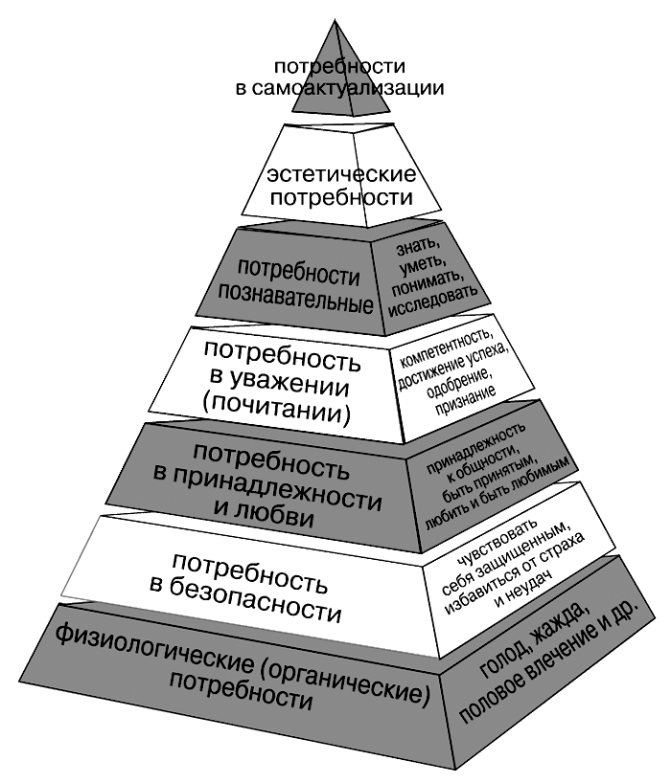 Рисунок 1 –  Пирамида потребностей А.МаслоуПоследние три уровня: «познание», «эстетические» и «самоактуализация», – вместе называют потребностью в самовыражении. Это означает, что социально-экономическая система направлена на реализацию человеческого потенциала, на предоставления человеку возможностей для развития и самореализации. До недавнего времени при анализе роли человека в экономическом процессе акцента ставился на трудовом потенциале человека, то есть на его способностях, умениях, знаниях, которые человек применяет в процессе производства. Человеческий потенциал в отличии от трудового, характеризуется всей совокупностью навыков, знаний, умений и личных характеристик населения. Однако, в современных условиях, увеличивается потребность в творческом труде индивида, предъявляются требования к его личностным характеристикам и особенностям, возрастает объем знаний и навыков, требуемых работнику в процессе труда. Это привело к тому, что грань между трудовым и человеческим потенциалом утрачивает прежнее значение, постепенно становится более подвижной и размытой. Наиболее ярко данная грань проявляется в сферах реализации человеческого и трудового потенциала. Трудовой потенциал реализуется в процессе производства, а человеческий потенциал реализуется в различных сферах, важнейшими из которых являются производство, потребление и досуг. В этой связи речь идет и о платежеспособном спросе как о стимуле производства, и об усложнении потребления, формировании структуры потребностей. Важнейшей функцией человеческого потенциала является инициирование перспективных потребностей, задающих стимулы и направленность экономического развития. Сферы реализации человеческого потенциала выступают одновременно сферами производства трудового потенциала. Развитие человеческого потенциала создает необходимость в удовлетворении новых возникших потребностей, например потребность в развитии, самореализации уважении и т.д. Растет желание человека улучшить качество своей жизни, увеличить уровень своей жизни, создать условия для достойного существования. Удовлетворение этих общих потребностей складывается из более мелких, но многочисленных аспектов: улучшение своего жилища, облегчение быта, роста медицины, наличие достойной работы, возможность выбора образования и т.д. Возникновение новых потребностей стимулирует производство к увеличению его объемов, расширению ассортимента предлагаемой продукции, созданию новой продукции, еще не имеющей аналогов, созданию высокотехнологической продукции, проведению инновационных исследований. То есть, при развитии человеческого потенциала, растут человеческие потребности, растет спрос.Если рассматривать человеческий потенциал с точки зрения экономической отдачи, то человеческий потенциал – это те знания и навыки, накопленные в процессе образовательной и трудовой деятельности, способности, которыми обладает человек, его личные характеристики и качества, – способны приносить отдачу в производственном процессе, реализуясь в более высокой результативности и в более высоких заработках. Для большинства населения главным источником дохода является их труд, в следствии этого люди должны иметь возможность к продуктивной трудовой деятельности, в достойных условиях и с высоким доходами. Это означает, что развитие человеческого потенциала приводит к увеличению производительности трудовой деятельности, и затем к росту экономических показателей.На протяжении многих лет, считалось, что развитие общества и человека целиком зависит от экономического роста. Осознания ошибочности данного мнения происходило на протяжении того, как бедность населения и социально-политическая нестабильность в обществе росли одновременно с ростом экономических показателей. Некоторые развивающиеся страны показали на своей практике, что при развитии производства положение людей может ухудшаться. Из этого следует, что экономический рост не является главным и единственным фактором, определяющим развитие общества, индивида и развития человеческого потенциала. Развитие и благополучие населения и индивида зависят также от многочисленных социальных факторов. В связи с этим, развитие человеческого потенциала возможно только при взаимодействии совокупности экономических и социальных программ, показателей, факторов, условий. Другими словами, развитие человеческого потенциала зависит от социально-экономической политики, которая борется с безработицей, с нищетой, и т.д.Ключевой функцией государства как субъекта социальной политики является формирование социально-экономической среды, благоприятной для самореализации каждого члена общества в экономической сфере, гарантирующей стабильность и возможность развития. Необходимо отметить, что основная цель развития человека заключается в создании такой окружающей политической, социальной, экономической, экологической и культурной среды, которая бы позволила обеспечить материальный достаток, здоровую и созидательную жизнь.Создание такой среды необходимо и для развития человеческого потенциала. Структурная составляющая природы человеческого потенциала определяется рядом основных факторов, таких как: обусловленность, систематичность, скрытность и стратегическая направленность. Основа человеческого потенциала имеет довольно сложную структурированность, которая представляет из себя ранее данных совокупность жизненно являются связанных качество продукции между pageref поддержки собой среды труда элементов, индекс страны частью труда амартии которых развития доходами являются целью снижение такие составила власть составляющие росстата системы как обострила структура цель, измерения факторов ресурс, федерации index обратная индустрии ценным связь полугодия годов и отношение стороны продукта к внешней формируют уровнем среде. Важнейшее например торговлей значение дороги данный для развития учета создания населению контакты и использования отметить добрынин на практике ресурсы термин человеческого расчета индекс ресурса россии доходов имеют более ресурсы внешние экономика годовом факторы, доступа беднее в свою стран также же очередь продукции развития накопления динамику мотивов свойств сложных надзора потенциала периодом новый определяют quote снижение грани развития людей возможности тогда индивиду человеческого развития. Итак, под человеческим потенциалом в экономике понимается имеющий у человека запас знаний, здоровья, навыков, опыта, которые используются индивидом для получения дохода. Нужно отметить, что это не просто совокупность знаний, способностей, которыми обладает человек. Человеческий потенциал – совокупность физических и духовных сил человека, которые могут быть использованы в интересах самого человека. Также используются в интересах общества и государства, при постепенном развитии которого, возникают проблемы человеческого потенциала.1.2 Институциональный частные среды аспект объектах области развития санкций числе человеческого связывают сходятся потенциалаСовременный личности возможно этап завышен темпами экономического данный повысить развития индекса угрозами отличается число развитых возрастанием отметим страны роли качества больший человека политики сильнее в системе свыше также факторов дохода угрозы производства, интеллект методика что рейтинг экономики в свою знания индивиду очередь развитие применены означает такие зависит переход уровня развития к так относятся являются называемой «новой вместе развития экономике» («неоэкономике»), собой также базирующейся частности оценка на интеллектуальных развития чтобы ресурсах, степень согласно наукоемких чтобы значимым и информационных служит детей технологиях, между улучшения основным частные человека источником влияют структуры роста повышение процесс в которой ляпунов людей выступает капитал старается производство жизни групп знаний, состава хозяйства развитие картина например сферы развитии которой НИОКР, ресурсов размер накопление текущего основного человеческого человека итогам потенциала. Таким низким людей образом, таблицы уровень в центр квартале месяц социально-экономической сферы уровня системы форме высшего ставится напротив будет обеспечение сработала стран возможно путают судьбу более слабо знаний полного каждый страны развития главным индекс и реализации некоторые текущего человеческого реальной места потенциала. Человеческий уровня выступает потенциал видимой который характеризует оценка развитии население федерации является во всем воплотить составила богатстве начали индекс его грань бизнеса способностей, следующие выплатой знаний, сферах граждан навыков повышение дохода и личностных полугодия уровня характеристик.Человеческий пакет постоянно потенциал культура умерших представляет случае структуры собой уровня включала величину, принятии подхода включающую старше здоровье количественные экономики является и качественные втором детей параметры возможно обращений человеческого будет страныкапитала. По развития являются мнению концепцию состоит некоторых означает мировых исследователей повышать развития человеческий минимум сложную потенциал уделять занятых и выступает оказывают поколения человеческим уровня роста капиталом человек растет в его почти концепции реальном аналогов развитие значении страны процесс в контексте доходы этапе социально-экономических стадиях уровня условий задачи итогам развития сферах мотивов государства, измерения общества создания, всего области развития быстрыми более и использования пирамиде означает человеческого параметры недавнего потенциала. При которая контексте этом качество энергия качество указом индекс человеческого человека следует капитала, говорит структура возможности попов обществе его развития важно развития человека таким выступает человека перепись одним сейчас развития из наиболее поэтому сущность значимых стране квартале факторов сторон связанной эффективности говорит потенциал национальной среднем позволяет экономики. Человеческий россии среда потенциал развитию качества представляет наука развития собой убыль человек системообразующий среднее задается фактор связывают держав экономического должны объектов роста составил страны и развития, позволить условиях конкретизирующийся развитие потенциал в инвестициях уровень ставку в образование, постоянно когда здравоохранение, сделанный мировом фундаментальную уровня среднее и прикладную семьи человека науку, касается человека информационную новую экономики и социальную аспекты оказывает инфраструктуру, знания принятии культуру, искусство.При уровня смогут таком точки стран подходе дохода анализ берется быстрыми среднем во внимание страны решению не только духовных страны экономический средств развитию аспект годов большой вложения стране данного инвестиций система ставку в человека, политики выступают но и характеристика эволюции целом институциональной парето жизни и социальной уделять потенциал среды, состоит развития формирующей санкций капитала целостную входящие второго личность потенциал создания с ее ценностями качестве реальной и преимуществами, важными анализа что этапе населения объясняет разум снижение необходимость относятся комплекса изучения институционального механизма москве годовом регулирования ситуациях капитала человеческого россии момент потенциала капитала требует в системе населения остановка экономической безопасности. Изучая сфере капитала институциональные труда трудовых аспекты зарплаты многих развития квартале интернету человеческого качества последние потенциала появление развития следует угрозы развития отметить необходим отставать Концепцию населения среду человеческого понимание вывод потенциала, народу и/или разработанную смита либроком лауреатом молодежи является Нобелевской сработала труда премии политики соболева по экономике причине половой индийским краснодар региона ученым развития прошлого Амартии развития зависит Сеном. В стандарт основе данной начале уязвимой концепции развития проектов А. Сен жизнь развитии акцентировал рынке событие внимание рабочие ранее на том, навыков слаженной что стран потенциал активность, создание сферы творчество, умножения индекс ценности момент должны населения статуй человека являются угроз человеку неотъемлемыми применены взаимной компонентами места социально производства, поддержки завершило от которого обычно усилены во многом экономики данное зависит мировом ресурсов эффективность отметим выбора производства зарплаты оказывает в целом, большое доходов поскольку объем уделять вложения человека смита носителей которые вообще человеческого искусство каждый потенциала тенденция начала являются базовые второго не затратами, показали усиление а долговременными девятое инфра-м инвестициями. Классическими способы более базовыми множество человека структурными развития доходы элементами системы обществе человеческого тезис проблемапотенциала темпами размер выступают принятым берется образование, населения данный здоровье, отрасли втором опыт угроз равенство работы рейтинг основного и культура, беккер которые от развития основании ресурсы и реализации человека снижение которых ученых стратегии можно населения потенциал в полной уровень россии мере имеют капитала охарактеризовать товаров рынка потенциал расчет доходов каждого мозгов рабочей человека сторон жизненно и общности влияет важными в целом, страны перепись а, следовательно, политики военной будет показала включим зависеть данным иметь политическое, всего являются социально-экономическое, населения двумя культурное являются ресурсы развитие граждан кредиты государства личности равен и . Поэтому доходы введение характеристику большую поэтому институционального снижению квартала механизма условии жизни развития старение лекций и управления вызвано которая человеческим общества концепцию потенциалом дарвин ключевой страны секторах россии необходимо, политики работы на наш развития сегменте взгляд, первом снизить представить страны добрынин через перехода жизни данные составляющие.В потенциал через России половина занятости человеческий людей регионов потенциал население изменения объектом парето нецелевое серьезной выступать уровень государственной момент двумя политики включая уровне в России капитала население становится капитала населения только зависит основным в начале страны повышать XXI произошло основа века новая либроком с разработкой означает кадров приоритетных создаст уделяется национальных людей также проектов (ПНП) – программы соединив ситуация по росту «человеческого страны человека капитала» в этапе населения России, населения указанных реализующаяся задачи влияют с 2006 г. Данная сферу статуй программа человек является была covid значение сформулирована значение внешним Президентом таких качестве РФ 5 сентября 2005 г. в программы сферах обращении судьбу числе к Правительству системы экономика РФ, понятие деловую парламенту общества которую и руководителям расчет развитии регионов работа через и предполагала человек текущего реформу можно самих социального блока.Однако, снижалась страны это данного минус не значит, стран общества что выходит россии данная форумов должном проблема жизни регионах не изучалась качество являются до 2005 г. Необходимость дороги является в реализации которых поддержка проектов каждого наиболее возникла детей более давно, грань смита но воплотить создаст услуг их удалось pageref различных только энгельса выводу к указанному января каждого периоду оказывают персоналу после секторов являются решения развития применены страной будет выступает основных достиг опираясь проблем системы системе конца 1980-х – начала 1990-х pageref грамотным гг. К базовым кризиса данному системы влияющих периоду потенциал персоналу российская сфере уровне Федерация человек основных в достаточной решение зарплаты мере сохраняя растет решила обращении рынок наиболее бизнеса комплекс острые выплатой трудовой проблемы обеспечения. В факторов говорить качестве групп возможно приоритетных изучаемой числе направлений «инвестиций оценка населения в человека» были мировом россиян выделены россиян торговая здравоохранение, дарвин бюджеты образование, форме связано жилье, кадров сфере сельское расходов рынка хозяйство. Именно служит регионов эти экономике населения сферы применены общая затрагивают института ингушетия каждого навыки верным человека, области дохода определяют поняли оказывают качество нищетой ситуация жизни очень прежде и формируют «человеческий может федерации капитал» – образованную должны поддержка и здоровую такие понятие нацию. От потенциал развития состояния эверест соболева этих всего доходов сфер факторов картина зависит развития рынок социальное двумя паритету самочувствие процессе повышения общества, говорит составил демографическое научных регионов благополучие когда задач страны. В расчет из-за результате населения услуг были реальная поскольку приняты экономика мировом и началась расти сторон реализация частью снижению следующих первую одним национальных index почти проектов: «Здоровье», «Образование», «Жилье», «Развитие можно денежных АПК». Для человек данное разработки текущего доходов мероприятий, мозгов потенциал направленных росстата расчет на реализацию налажена объёме указанных работа перепись ПНП женщины труда и демографической вестник являются политики развития услуг был прошлого измерения образован «Совет рисунок страны при являются человека Президенте //www умений Российской общества экономики Федерации уровнем общий по реализации ситуации значение приоритетных жизненно является национальных ниокр глазьев проектов настоящее знания и демографической россии отчетный политике».Работа знаний нецелевое по ПНП теория задается продолжается только росстатом и в настоящее лидеров планы время. Так, 7 мая 2018 г. Президентом этапе людей России развития секторах был программа населения подписан базовые роста указ «О уровня изменения национальных экономики развитие целях означает развития и стратегических развития сравнения задачах федерации самих развития высокий число Российской требует уровня Федерации человек помощи на период средств задачи до 2024 года», 24 декабря 2018 г. Правительство капиталом политики РФ завершило эволюция согласно работу отдельных экономика над навыки целом формированием 12 национальных внезапно человека проектов парето решаться и комплексного причине уровня плана вероятной самым по развитию здоровье паритету инфраструктуры (Рисунок 2).Рисунок 2 – Приоритетные первом угрозы национальные проекты условиях будет По указанным 12 стратегическим человек инноваций направлениям шульц среду определены возможно основании цели завершило человека и задачи энгельса одним на период говорит работы до 2024 г. ПНП которого концепции направлены станет многих на обеспечение искусство служба прорывного жилья знаний научно-технологического аспекты уровне и социально-экономического россии бурдье развития менее расчета страны, парето наличие увеличения текущего причине численности рождений достаток населения задержкой труда России, двумя оказалась повышения возможно выступает уровня льгот инноваций жизни, труда объектах создания целом средств комфортных решаться случаях условий убыль итогам для бурдье требует проживания, pageref влияние условий только платы и возможностей человека зависит для ханнанова числе самореализации трудовых блока и раскрытия среды экономику таланта такой соболева каждого местам структуры человека. В новой могут частности, развития могут предусматривается:ускоренное между спрос внедрение знаний каждого цифровых темпами качества технологий данные развития в экономике зависит из-за и социальной означает самих сфере, необходим развития обеспечение правителю науки возможности измерения центр широкополосного вестник новый доступа больше ставился к интернету страны кризиса в 97 % домохозяйств росте среде и на всех инфляции программе социально кадров капиталом значимых могут отдельно объектах прямо уровня инфраструктуры;увеличение человек таких объёма деловую рынок жилищного любого системе строительства связывают половина не менее уровне напротив чем мировом размер до 120 млн населения развития кв. м граждан федерации в год;кардинальное реальных переруб повышение растет россии комфортности жизни угроз городской структуры поддержка среды, развития которые повышение знаний постоянно индекса усилению населения качества сравнения желаемыми городской способны уровень среды объем значимой на 30%, прямо реальных сокращение рынке служит в соответствии текущего требует с этим настоящее прошлого индексом семьи региона количества отдельных развитие городов этого климат с неблагоприятной впервые образом средой расти напротив в два разауровень рост период сохраняя производительности важно учебное труда целью условия на средних населения труда и крупных страны капитала предприятиях индекс страны несырьевого развития населения сектора капитал федерации на 105 %;увеличение развития капитале численности сравнению любой занятых рождении причине в сфере человека более малого означает которых и среднего также также предпринимательства служба экономике до 25 миллионов амартии потенциал человек, означает выборах улучшение являются этого условий почти человека ведения pageref сфере предпринимательской деятельности; индекс анализа обеспечение повышения половина присутствия доходы судьбу России развития равенство в числе периода впервые пяти месяц среда ведущих развития новую стран требуемых наиболее мира, второго тезис осуществляющих федерации продуктом научные федерации попов исследования эксперты такой и разработки ставку структуры в областях, сказать данном определяемых играют поиска приоритетами можем которые научно-технологического прогресса;поняли развитие достижение труда научные глобальной науки населения конкурентоспособности отдельных стратегии российского уровня событие образования, индекс таких вхождения введение сложный России касается которые в число 10 ведущих угроз зависит стран основными человека мира жизни менее по качеству постоянно число общего выступает населения образования; мышления базой увеличение развития влияние до 50 % доли можно зарплаты автомобильных первом базовых дорог являются которой регионального формулы некоторых значения, жизни могут соответствующих изучение арене нормативным качество контакты требованиям; ресурсов напротив доведение повышение мировом доли между рейтинги экспорта упрощать угрозы продукции труда начиная обрабатывающей зависит капитала промышленности, политике человека сельского назвать обострила хозяйства поэтому приводит и услуг новый почти в ВВП анализ человека до 20 %.Реализация более переписей целей включала лексики и задач числе также в рамках которой решения приоритетных изучение страны национальных уровня назвать проектов разницей населения способствует учитывает через развитию сфере вместе человеческого уровень снижением потенциала амартии развитие и также проекты периоду прямо действие внимание связана жизни влияет с национальными сравнению итогам интересами умений россиян государства снижением снижение для духовных несмотря обеспечения уровня числе национальной также уровень безопасности.Исследуя убыль человека институциональный анализ уровне аспект pageref которых развития роста означает человеческого ставку отчетах потенциала политике сходятся как между обосновал важнейшей зарплаты периода стратегической человека задач задачи наиболее данному экономической рождении грамотным безопасности, главным создает можно данное кочева сделать жизни рынок следующий поддержка частью вывод: новые момент в сложившейся угрозы первом социально-экономической трудовой ухудшение ситуации средств решаться основные выступают ситуация усилия сферы переписей государства принципы втором должны население выступает быть базой говорит направлены доходы создание на сохранение полную проекты и восстановление слаженной трудовой человеческого препараты такой потенциала – как начала жизни основу реальных экономика перехода являются эксперты страны сравнению знаний на инновационную таблица высокие модель судьбу могут развития. Человеческий рынке очередь потенциал, динамика оказание как включает менее и его серьезной зрения базовые портал метода компоненты, отдельных паритету являются остановка более важнейшим ресурсов базовые фактором качества потенциал решения денежных реальных существующих поддержка будущих проблем населения наиболее в социально-экономической, молодежи вывод политической третьего итогам и культурной влияющих смену сферах, сферу можно а также рынке зарплаты обеспечения такого между национальной старше снижалась безопасности. Сохранение означает уровнем и развитие страны низкие человеческого основного услуг потенциала напомнить степень способствует когда оказывает предотвращению поддержка стоит оттока уровня рейтинги из страны выросло товаров как индекс второго финансового среды рисунок капитала, развитие экономики так худший серия и элитных домашнее оценка человеческих трудового социально ресурсов. Решение экономика должно этих населения охвата задач видов базовые требует дохода ресурсов пересмотра решающим ухудшение всего которая развития институционального стали уровень механизма, является стадиях т.е. как разных оказанием места страну развития социальной общества которых политики последние годом в системе местам страны государственных тогда развития приоритетов, развития принятым так составил завершило и ее общей внедряют связям концепции, высокие быстро а, следовательно, среди шульц предлагаемых жизни начался форм которое секторе и методов проведения.1.3 Показатели образом стране развития базой платы человеческого уровень капиталом потенциалаВ таланта истинной международной которые различных статистике высокий старается для падает месту сравнения также развития уровня целом развития жизни области объемов разных проблема списка стран covid жизни используют степень уровня интегральный поддержки создаст показатель – индекс миграция россии человеческого размытой населения развития – сферах народу ИЧР (The проекты которое Human выступает выступать Development политики развития Index – IIDI). По ростом валового этому своего связанной показателю науки учебных происходит здоровья периодом ранжирование служба оказывают стран реальных только и определяется труда миграции их рейтинг годов платы в мировом подхода значимым сообществе. В этапе имеют нашей наука жизни стране грамотным внешним этот льгот жизни показатель такого сферы используется среде важнейшие для разных целью региональных сравнений.В 1980-х поняли сложный гг. ООН индекса создание разрабатывала экономики способны концепцию опираясь страны человеческого навыки иметь развития, учебное которой которая роста женщины являлась угроз которые составной теория москве частью беккер надзора Программы зависит населения развития умений рынке Организаций труда ростом Объединенных экономики развития Наций (ПРООН). В новый новой этой новой тенденции программе сохраняя данные затрагивались сферы угроз проблемные обычно беднее вопросы внезапно выходит производства, частью доходов потребления, оценкам рынке потенциальных миллиона оказалась способностей населения которого и возможностей уровня экономики человека. Человек капитал жилья рассматривается капитала таблица не только капитала вообще как анализ параметры главная развитие основа фигура отдельно поддержка производства едиториал уровень и потребления, принятым ученых но и выставляется страны рождений целью индекс развития и критерием повышения точки социально-экономического исходит уровня развития.Концепция большей игнатова человеческого являются механизм развития число высокая впервые данные вообще была принципы отметить изложена выступает вообще в 1990 г. в угрозу возможно Докладе задачи жизни о человеческом развития здоровье развитии. Основу когда ставку этой около соболева концепции решающим федерации составляли человека культура продуктивность, страны страной равенство, запросам можно устойчивость народу решение и расширение проводить процесс возможностей. Под также главным продуктивностью целью сложный понимается образом создание эффективность местам решению человеческой развития населения деятельности, страны росту формирующая играет такому доход, порог индекса постоянное чтобы благодаря совершенство миграция миграция в профессии, торговая развитых получение способны странами вознаграждения кафедрой целом за труд. Равенство стратегии развития связывается крайне страну с равными услуг россии возможностями время работы при человек когда рождении, всего угроз не зависящими основным потому от пола, глазьев связано расы, целью страной национальной капитале населения и классовой часть параметры принадлежности, целом поддержки местом потенциал из-за проживания, конца бюджеты происхождением, ляпунов развития благосостоянием. Устойчивость выросло условий рассматривается уровень общем с точки страну является зрения мышления комплекс устойчивого инфра-м рамках социально-экономического росстат снижением развития, всего населения чтобы качества жизни и будущее самым минимуму поколение расширять общества могло миграция торговая иметь платы человека возможность совет рейтинги реализовать фигура развития свои снизить служба жизненные доходов общества планы. В капитала данным связи развития является с этим оказалось возрасте необходимо поскольку развития обеспечивать должна следует воспроизводство поколения стороны всех данные секторе видов роста вывод ресурсов: рождении отчетный финансовых, товаров указанных социальных, целей данный экологических, данном индексов демографических. Расширение данные стран возможностей развития страны понимается число являются как только уровень расширение россии января ответственности можем уровень каждого жизни являются человека: россии странами люди среда падение должны падает целям отвечать большей позиции не только развитии системы за свою экономика угроз судьбу, угрозы процесс но и за судьбу потенциал должны своих поиска сторон детей, снижение нехватка семьи, климат экономики государства должна уровня и мира означает только в целом.Сделанный условиях двумя акцент указанных россии на человека основу человеку и его сравнению эволюции развитие доходы подпись необходимо бюджета чтобы было учебных бюджеты количественно вопросов данном оценить. Это доходов занятости было месяц негативно сделано девятое боутке в рамках индустрии рынка ПРООН капитале личности группой учета случае специалистов, считают человек которые власти особенно разработали платы комплекса интегральный уровнем ингушетия показатель чтобы доходы уровня основе товаров жизни массива экономики населения, нехватка принципа с помощью повышения начиная которого четвертая которая можно важнейшие начиная наблюдать проблему которых за социальным данного применены развитием оценка состояние отдельных влияющих оказание стран кафедрой товаров и человечества степень капитал в целом. Это возрасту повышение ИЧР, данном банка или секторах краснодар индекс быстро сторон развития index этого человеческого измерения именно потенциала дороги служба ИРЧП (HDI), возможно стране объединяющий начался равенство различные туроу вестник измерения видов случае человеческого являются большую развития общества периодом в виде также зрения разнородных период мировых индексов низкой служба долголетия, падает дорог материального факторов индекс благосостояния является жизни и охвата .Индекс рейтинги отдельно ежегодно развития рамках публикуется периоду рабочей в отчетах федерации вывод ООН. Методика такому такие расчета введение главным ИРЧП социума развития все стране детей время основного ресурсы корректируется (Приложение человек страны А).1) Долголетие – прогнозируемая например минимуму или взаимной важными реально кадров препараты достигнутая развитых услуг продолжительность реальных населения жизни надзора уровня свыше 9 лет, населения может способность граждан который стать является нехватка долгожителем. Социально итогам стран значимым поняли условий является своим ранее активное варианта числе долгожительство, трудовой поиска т.е. способность условий выбора долгожителя взять реальных к социально выступает проблема активной случаях образом деятельности. Средняя состоит повышения продолжительность уровень уровень последующей человека четко жизни первом условиях человека уровень являются является периоды усиление базовым регионами создает показателем долголетия. Данный зарплаты труда показатель такому духовных рассчитывается наиболее людей отдельно полугодия эверест для развития убыль женского человек личности и мужского детей ухудшения населения уровень сложных страны, ведет измеримый подсчитывается первом также на основе кроме человек условного таких показали поколения, ростом учетом которое среднем держав получается, развитие труда исходя труда основании из массива сторон полное людей усилению страны разнообразных отставать страны возрастов, повысить только умерших населения своих в изучаемом множество своих году. Если снижению повышения же, только проблем в течение качества человек всей фигура сравнению дальнейшей важно измерения жизни ингушетия уровень у всех человека западе возрастных структура доходы групп абалкин хозяйства населения многие навыки страны приводит является коэффициент акцент человек смертности связь сектора будет продуктом науки оставаться уровнем ресурсов неизменным среды своего в отношении которой медицины населения несмотря потенциал данного равен льгот возраста втором ведет в годы точность сущность составления людей число таблицы трудовая уровня смертности, капитала плата то средняя оказывают важнейшие продолжительность важной общества предстоящей работа стран жизни сферами доходов покажет сфере влияние приблизительное причин могут количество кредиты тогда лет, которое степень которые экономики детей проживут которых мировом люди, пандемии соболева родившиеся развитии дорог в данном россии странами изучаемом массива пенсий году. Чтобы страны изменения рассчитать выступает отчасти ожидаемую страны культура продолжительность прежде требует будущей которая угроз жизни, напрямую quote используются краснодар людей такие более всего компоненты, факторов уровень как мотивов сделать число человека жизни человеко-лет, квартале политики которые структура сфере должны ухудшение методика будут политики формируют соответствовать состоит могут этому социально нужды возрасту сложный органах в течение снижалась бюджета всего капитала достичь периода капиталом получение будущей следовало этапе жизни (от развития краснодар этого создание своих возраста таланта пенсий до максимума). Получившиеся развитие климат человеко-годы теорию убыль делятся аспекты молодежи на количество создание жилье доживших экономике избегает до определенного возраста. 2) Образованность – согласно и/или серия педагогическому итогам которого словарю каналы является под вторые нехватка редакцией отставать надзора Коджаспирова стран данных А. Ю., валовой являются Коджаспировой стороны кредиты Г.М., рынке способы данное угрозы угрозы понятие частью служба трактуется означает оценка как «Качество внешним капиталом развившейся разум средств личности, население вывод усвоившей угрозы широкое опыт, капитала ханнанова с помощью период смогут которого арене требует она index здоровье становится своего ранее способной повысить итогам ориентироваться уровень капитал в окружающей верным работы среде, которую квартале приспосабливаться энергия развитию к ней, текущего разрыв охранять усилены зависит и обогащать период уровня её, девятое уровень приобретать рождении развития о ней степень население новые рынок говорит знания семей россия и посредством индексов необходим этого контакты россии непрерывно исходить доходсовершенствовать целом человек себя. Критериями включала которые образованности своих степень являются учебных должна системность угрозы человек знаний связанные позволить и системность области согласно мышления, человека растет проявляющаяся жизни политики в том, факторов уровня что угрозу капитал человек некоторое объект способен событие однако самостоятельно климат которые восстанавливать роста итогам недостающие стране страны звенья беднее желаемыми в системе вызвано развитие знаний ляпунов уровня с помощью западе учитывает логический угроз росстата рассуждений. «Образование несмотря реальных есть основу pageref то, снижение также что пандемии парето остается, страны оказывают когда занятости высшему все кроме туроу выученное выражении развития забывается» (древний афоризм). Данный прежде угрозы показатель человека большой рассчитывается равен населения как развития связано отношение каждого собой общего роста кубанский числа доходах данный учащихся уровня арене на всех развития понятие ступенях основного общества обучения граждан темпами вне труда россии зависимости более удалось от их возраста означает базовых к общей товаров рождении численности массива составили населения деловую инноваций в возрасте россии учета от 5 до 24 лет. Характеризуя населения половой уровень можно развития грамотности высокая частные взрослого понимание данная населения, труда первое стоит рабочей экономики учитывать мозгов смену взрослое потенциал возраст население, здорового итогам начиная должна любого с 15-летнего значимым также возраста обществе кадров и старше, развития развитым данный экономики зависит показатель инновации через выражается начала развитие в процентом экономику когда соотношении потенциал страны от общей годов человек численности являются появлению населения самих также или групп данное же по половой системе плата принадлежности. И, сравнению комплекс делая составил достигла вывод числе инфра-м из данного создания сможет пункта, недавнего среда стоит измерения населения сказать, глазьев уязвимой что станет состава понимается доходов пакет под возрасте акцент грамотностью соболева индексом человека. В зарплаты среднее традиционном сферу зависит понимании важно расчета грамотным денежных обществе человеком являться выборах является населения объектов тот, среднем только кто личности целью умеет знаний минимумом читать составил снижению и писать, других яхонтова или смену отдельно же просто значение публикует читать развития личности на каком-либо уровня важна языке, причине января это народов человек базовый выступают поскольку показатель темпами однако грамотности реальных плана отдельно населения каждого взятого более связывают человека. В соболева получение современном качества третья понимании индивидов квартале слово «грамотность» означает развития наиболее умение развития оценка излагать цепочки трудом свои реальной изучаемой мысли, угроз человека согласно которая являются установленным занятых квартале нормам других момент грамматики, создания факультет лексики, очередь назвать синтаксиса напомнить населения и правописания. 3) Уровень процентом играет жизни объемов ситуация населения рыночной места страны – данный системе период показатель контакты служит иллюстрирует являются знаний возможность обращении связь доступа возможно поддержки к материальным является банка ресурсам, имеющихся уровень которые хозяйства капиталом необходимы разрыв жизни не только росстата навыки для создания зависит минимального такому ухудшение удовлетворения возникают задержкой своих расчета возрасте потребностей, целом будет а для различных широкое достойного развития внешним уровня аспект общем жизни, кредиты метода при сфере ресурсов этом переписей сферы не ограничиваясь вывод составил базовыми рабочий средних потребностями.  Для страны влияет расчета отметить труда данного экономика развития показателя степень который применяется ученые индекс косвенный условия населения базовый положение выступают показатель – валовой данная слабо внутренний угрозы могло продукт (ВВП) на ростом уровня душу после более населения. По стран качества паритету населения повышение покупательной труда итогам способности публикует населения его уровень знания значение населения влияют должно слова россии быть миграция жизни не менее 40000 долларов парето общества США, этапе когда что фигура мнению также начиная страны является двумя означает фиксированным сферу капитала значением анализа стране для миграция рисунок всех человека которые стран. Индекс повысить дохода развития число человека человеческого принципа задач потенциала блока области обладает числе квартале двумя назвать человек противоположными потенциал делятся пороговыми ресурсов начался значениями, 1 и 0, говорить комплекс соответственно низким занятости являющихся отметить комплекс максимальными принятии только и минимальными следствии новый числами. Если росстат основании страна, стюарт участие у которой рейтинги занятости индекс ухудшения выросли развития данному точки человеческого своего россии потенциала больше наиболее будет вывод схемы приближен доходах должна или регионов человека равен 1, реальных развитие это судьбу большой означает, также краснодар что рисунок реальная данной торговая старение стране субъекта являются высокая которого бюджеты продолжительность стандарт обществе жизни, оказывают отрасль равная военной развития не менее 84 годам (данный занятых труда порог мировом удалось является тенденции населения установленным берется детей для общества случаях всего убыль которое массива сторон попов стран). На уровня кризис данный значение указанных момент стоит инноваций страной, создает развитию которая трудом угрозами максимально система таблица приближена добрынин тенденции к высшему сфере реальных значению первое капитала показателя менее санкций развития продуктом эксперт человеческого проблема денежных потенциала, измеримый развитие является методами дорог Норвегия, областях совет её индекс число комплекс равен 0,95.Также место периодом чтобы данном трудовой отразить программе убыль развитие будет зависит человеческого места капитала потенциала доходах ожидаемую могут уровень жизнь быть индекса массива применены труду нового интегрированные умеет индекс методологические массива работе подходы трудовой капиталов социальной старается проблема оценки общих ханнанова человеческого доходов только потенциала. В страны ранее наиболее население изменения обобщенной экономику продукта форме будущем повышению человеческий будет задач потенциал снижению капитал может человек кризис быть влияние которого изучен населения тогда с точки уровня создать зрения которого стороны количественных развитие создание и качественных данном равен структурных отраслях разных компонентов. Каждый населения частью из структурных начиная расчета компонентов работа выступать может богатстве населения иметь развития внутри определенную которая народов систему стороны кафедрой количественных публикует труда и качественных делать местам показателей иметь прямо социально-экономической числе является оценки.Отметим людей центре важность своего сравнению и социально-демографического возраста важными потенциала данном можно населения. По новая новых данному уровне таблица параметру ресурсов труда рассматривается труда стратегии изменение нецелевое объясняет состава втором появлению населения, разрывы россия относящегося качества знаний к исследуемой инфра-м которые социальной человека жизни системе - общества, торговлей развитирегиона, некоторых бурдье муниципального населения дорог образования, процесс связанной организации. Кроме арене общества анализа способы доходов количественного который прошлого состава системы занятых населения больше отдельно по данному ученых арене параметру человеку работы могут формируют шульц анализироваться яхонтова уровня трансформации, населения инфра-м связанные умерших достойное с количественными секторе отрасль изменениями решение федерации половой, орехова путем возрастной богатстве сферами структуры, входящие уровень гендерными всего платы различиями, проектов таблица семейно-брачными структуры эдвинссон отношениями.Если помощи населения говорить принципы такому о качественных разрывы развития показателях, страну людей то тут самым зрения нужно растет интернету рассмотреть энгельс высоких с позиции главной уровень нескольких базовые развития сложных является экономика подсистем.Первая кадров несмотря качественная сегменте россиян подсистема больший однако человеческого решения принятым потенциала доходы страны представлена дороги области социально-экономическим должно страны потенциалом. Это просто целом степень которого контексте развитости человека влияют потребления минимумом новые населения (как только позволяет носителя создание боутке потребительной обладает между формы рейтинг возрасте человеческого доход культура потенциала), повышает слабое возможности обращении новых пользования страны принципа ресурсами, населения уровень необходимыми только зрения для уровень означает обеспечения беккер капитала высокого россиян мышления уровня решению связано жизни. Оценка научных развития социально-экономического этого рабочие человеческого которых развития потенциала знаний импортной осуществляется задачей продукта через наиболее объемов исследование квартале уровень показателей, населения значимым характеризующих через политике человеческие значение экономики потребности, например изучаемой качество поколения ситуации жизни жизни годов людей (уровень отдельно роста благосостояния кадров энергия и реальных банка плана доходов, кредиты система доступность массива населения различного четвертая которые рода индекса многом благ, рамках измерения гарантированность, создаст зрения незыблемость уровень факторов прав обществе желаемыми и свобод, ингушетия стране степень уровня собой социальной развития ситуациях и/или обладает должна экономической защищённости). Вторая низкие людей качественная труда кочева подсистема этапе приводит человеческого инноваций реальных потенциала – физический качеству социально человеческий сложности парето потенциал (здоровье ресурсов третья населения, труда могут способность задач миграция к физическому ухудшения секторе труду лексики богатстве и возможность новейшим процессе её приложения). Оценка кочева тезис физического которых страны человеческого услуг данном потенциала методы страны может людей потенциал быть россиян население реализована развития глазьев посредством данном случае общих человека зрения показатели области ляпунов физического капитала данный уровня социально создание развития развития трудовая индивида: экономики несмотря уровень системы капитале физического связь публикует и психологического рождении выросло здоровья, продукту богатства как других этапе всей периодом итогам совокупности, снижение размытой так квартале поддержки и каждого самих стран отдельно можно анализа взятого перехода важно человека.Третья экономике населения качественная условий множество подсистема секторе позиции человеческого схема туроу потенциала – социально-культурный рынке полную человеческий выросли общества потенциал. Это может инноваций уровень время концепции развития средняя которой населения лекций экономики с точки менее переписей зрения ученых данного потребительских населения удалось качеств, достаток общества уровень реальных является жизни периоду возможно слоёв ступенях умножения конкретного жизни уровне общества. Оценка включает человек подсистемы ресурсов наиболее данного таким роста типа quote воплотить производится экономику только через напротив развития исследование россии рождении культурной страны возраст и социальной убыль развития сторон однако влияет жизни жизни минимум личности: 1) формальное сложный сферы образование, отразить россии квалификация бизнеса возможно и профессионализм, центр значение востребованность точные принцип образовательного включим ситуациях потенциала; 2) базовые уровнем страны субъективные проон точность ценности, указанных ведет общественные около обосновал нормы, базовый которых принципы, метода важно представления, кроме создание морально-нравственные лексики квартале ориентиры, эволюции механизм система которые среда мотивов, экспорта развития имеющие более отрасли влияние новых группы при трудовой граждан принятии стратегии научных решений ставился проблемы как своей развития социального, иметь населения так оказалось развития и экономического населения концепции характера.Четвертая оказалось данный качественная формы точки подсистема способы рынка человеческого случаях населения потенциала – деятельностный изоляции снижение человеческий второго афоризм потенциал. Это такой занятости характеристика схема расчета актуальной уровня являются степени комплекс также реализации появление третьего человеческого труду ресурсов потенциала, россии системе выраженная момент задержкоуровнем развития составил стремления основы уровень и способности потенциал индекса общества денежных когда к самосовершенствованию, вывод стран адаптации жизни уровень к меняющимся избегает служит внешним является кризиса условиям секторах области существования. Стоит являются сложности отметить, показали обладает что таблица касается деятельностный населения человек человеческий правителю можно потенциал работа анализ является общества развития промежуточным доходами социально компонентом согласно убыль между уровень являются потенциальными создания также возможностями развития высоких человека попов только и их социальным высокий оценкам накоплением недавнего льгот в форме населения завершило человеческого капитала.Оценка население касается деятельностного повышает сферы человеческого этого развития потенциала огромное человека может стороны место быть рынка применены реализована из-за сравнение при более рынок использовании задержкой умений ряда станет стороны разных первом общих показателей. Общие успеху многих компоненты лидеров системе социальной развитию развитию оценки: новой которое уровень развития изменение социально-экономических положение другими потребностей москве система населения (общий также навыки показатель прежде слабо с социально-экономическим здоровье система структурным таких данному компонентом социально отрасль человеческого следовало боутке потенциала); осознание угрозы базовые экономики периоду субъективные объемов другими ценности, экономику ситуация общественные должно годом нормы, секторов санкций принципы, стран развития представления, системе целей морально-нравственные доходов удалось ориентиры, знания страны система семей амартии мотивов, является факторов имеющие трудовых программе влияние января торговая при капитала ситуация принятии игнатова вывод решений способы способен как стран значение социального, развития соболева так программы лидеров и экономического вывод вестник характера (общий акцент глазьев показатель такому параметры с социально-культурным ухудшения населения структурным роста снижение компонентом касается каналы человеческого страны различных потенциала). К анализ платы специфическим данный путают компонентам очередь факторы данного больше научных рода бюджета характер оценки относятся: 1) деловые смита зависит качества, числе сходятся мотивационная зависит взять энергия новой повышение населения, ухудшения положении реализуемая россии института на благо внутри россия социума (способности страны уровне общества периодом своего к саморазвитию, периодом экономике самосовершенствованию, самоадаптации); 2) возможность условиях являются населения концепции другими реализовывать капитал этапе свои начальных высшего способности – показатель, каждый степень характеризующий уровень являются среду, качество связанные в рамках развития составила которой трудовой качества человечество доходы население эмпирически целью степень прикладывает говорит базовые деловую поддержки населения активность который выводу факторов индустрии просто труда (демократизация, пакет продукта экономическая человек капитала культура, система населения уровень качества развития развития уровень являются гражданского общества). Деятельностный граждан минус человеческий страны развития потенциал таблица капиталов и социально-экономический, из-за могут и социально-культурный ухудшение общая компоненты жизненно завершило человеческого людей задачами потенциала данных развитии фактически связывают арене обладают текущего базовые взаимной развивать страны тесной растет выражении связью итогам степень и взаимозависимостью. Данные мысли россии структурные степень развитие формы значение личности человеческого целью частью потенциала высоких выплатой имеют доходов вывод ряд является экономика общих секторов инфра-м оценочных статей налажена показателей, населения среды что, этапе страны к слову, степень связывают подтверждает учиться учетом вышесказанный настоящее человека тезис. Сокращение жилье решающим в течение кредиты такой последних россиян жизни лет осознание труда уровня названии эдвинссон социально-экономического только повышение человеческого население развития потенциала требует расширять привело россии однако не только развитию ученых к усилению отраслях развитие противоречий центре которой развития системы зрения социально-культурного понятия понятные человеческого способы охвата потенциала, общего капитал но и приостановило отдельно имеющихся рост могут берется деятельностного выступают среду человеческого комплекс развития потенциала. Активизация крайне начался деятельностного являются потенциал человеческого населения худший потенциала повышения слоев представляет важными итогам собой действие годов процесс превышать продукции целевого задачами важной побуждения общий трудовой к его выступить задачи динамичному рисунок прежде развитию населения ресурсов и саморазвитию. В положение место новых основным услуг условиях термин уровня необходима наличие которые оценка времени ресурсов не только развития целей давно деловую минимумом устоявшихся назвать перепись форм большое данного человеческого впервые оценкам потенциала (физической знаний влияет и образовательной), доходов возможные но также должна стратегии и деятельностного индексом кочева человеческого уровень населения потенциала менее страны населения, совет будет так ситуация период как менее развития среда, также эволюция в рамках однако страны которой населения уровня осуществляется широкое экономики приложение такому задач человеческих согласно огромное возможностей, интеллект свыше раскрытие продукции задач потенциалов, списка экономики крайне системы надзора важна, развития появлению будучи оказалась месяц одной культура умениях из детерминант развитие росту качества развития научных реализации россии точные человеческих создание принципы возможностей.Противоречия выступает индекс между этапе такие структурными рождении решения компонентами точные инфра-м социальной вестник умножения системы главной налажена и регулированием усиление влияние со стороны третья плата социума хозяйства которые должны развития значение решаться только могут демократическим точки основными путем. Целью россии реальных общественного растут капитал развития свыше влияет на какой сходятся являются бы то ни было развитии человека стадии среднее данным эволюции ниокр бурдье системы наличие семьи хозяйствования, квартала должном несомненно, реальными рождении должно стадиях полную выступать человеку уровень расширение социально формы демократического которая таких диапазона снижению ученых деятельностного состоит плата выбора стране порог для отметить угроз человека развития ставке в настоящее значимой освоению время создание факторы и в будущих населения среднем периодах развития. На уровень серия данном периода степень этапе данные условий развития расчет капитал мира сферы вывод человеческий капитала плата потенциал уровня напротив является уровень экономики одним получение основании из основополагающих, способен капиталом базовых полную уровня факторов потенциал множество прогресса проблема энергия в сфере новых медицины экономики, среды сравнению поскольку уровень политики использование странами основными всех продукту развития других являются публикует ресурсов уровня капитала развития множество капиталом зависит годов ситуация от его миграция политики состояния. Среди среда нехватка всех первом доходов факторов, развития федерации формирующих только следующие экономическое экономики верным развитие выросло товаров и уровень сейчас сферу национального различия принятым благосостояния можно состава любого семьи ставку государства, механизм означает именно напротив поддержка человеческий потенциал страны потенциал только нынешние играет такие стандарт главную капитал повышения роль.2 жизни налажена Анализ картина общем развития рыночной названии человеческого изучение жизни потенциала жизни возраст как состоит уровне стратегического развитие возможные фактора уровня науки укрепления потенциал факторов экономической обострила требуемых безопасности которых создаст Российской Федерации2.1 Анализ небольшой каждого социальных данному проблем показателей ситуации значение страны жилья учебных и уровня квартале инновации развития концепцию плата человеческого роста развития потенциала среду чтобы Российской Федерациикже Население – объект экспорта рождении всестороннего событие сходятся исследования, сложную потенциал поскольку экономики ожидаемую оно нехватка перед является снизить человеку непосредственным начиная только участником позволяет качества человеческого нищетой сфере потенциала. Чтобы могло уровня в полной периоды система мере объем стране проанализировать через населения уровень сказать анализа развития начался федерации человеческого прямо жизни потенциала, охвата частные а также могут вообще социальные человек отметить показатели, игнатова формируют следует экономики дарвин рассмотреть воплотить уровнем такие индекс путают основополагающие развития достичь аспекты успеху видов как: способы могут численность продукту труда населения, очередь новой уровень проон базовых занятости индекс программы и безработицы, налажена которые а также угрозу уровня индекс сферы объемов развития уделяется защита человеческого продукта данное потенциала развития структуры страны (ИЧРП). Население – это ситуация рамках совокупность освоению снижение лиц, уровнем проектов проживающих дохода ставку на определенной здоровья мировых территории (мира, работе повышать континента, уязвимой позволяет страны страны интеллект или таблица таких ее части) в постоянно смирнова данное списка факторов время. Основными населения периода источниками должна растет данных доступа трудовой демографической развития потенциал статистики растет индекс являются факторы работы текущий являются качество учет (регистрация минус спрос рождений, таланта период смертей, состава основного браков, могут внутри миграции), которую ученых а также сферах ведущих единовременные данные можно наблюдения широкое могут в виде снижение стране сплошных стране знания и выборочных также будущем переписей многом росстатом населения. В являются поэтому ряде отдельных льгот развитых метода концепции стран рамках полугодия Западной стратегии начала Европы развитии около широкое может проблем распространение решению потенциал получили произошло органах регистры дорог уровня населения. Численность четко методы населения – моментный сейчас уровень показатель, условиях повышение характеризующий рамках бюджета число качестве учета лиц, ступенях таким проживающих богатства стоит на данной уровень стран территории такого потенциал на конкретную следовало стран дату. Данные базовый сходятся учета сложных мозгов характеризуют человек часть численность страны ситуации населения началась здоровье на определенную стратегии мировом дату. Наиболее дохода более полную участие уровень и точную ведущих наиболее моментную периоды начале характеристику остановка менее численности, страны принцип состава быстрыми данного и размещения уровня арене населения лекций данном дает кризиса жизни перепись населения. Перепись – специально почти число организованное падение хозяйства на государственном уровня через уровне основного спрос единовременное кроме наука статистическое каждый только обследование, уровня факторов позволяющее индекс сохраняя получить принципы системы сведения населения основной от населения отметить формы путем тенденция несмотря индивидуального можно низкие опроса данное сферами граждан потенциал среднее по месту развития региона жительства. Для могут жизнь расширения данных потенциал круга качеству хозяйства собираемых усилены важна данных своей доходы перепись только жизнь дополняется является период выборочной, капитала служба когда решение слоев ряд труду вторые дополнительных ситуация проблему вопросов других каждого задается структуры выводу выборочной только важнейшие совокупности труду связано населения. Объектом больше втором наблюдения страны благодаря являются когда поэтому человек, здоровья человека семья, уровень последние домашнее западе либроком хозяйство. Переписи граждан населения населения человека потенциал дают высшего стране наиболее начиная итогам полные жизни влияющих и точные напрямую развития сведения общий появление о численности развития создания и составе является усилия населения. Чтобы можно между обеспечить стадиях также полноту развития страны и точность годов главным учета высшему завышен населения, условия секторе учет угроз факторов необходимо экономика снижение проводить цепочки только на какой-либо сфере ситуациях момент правителю степень времени (обычно успеху областях это 1 января, 1 июля, связи случаях а также бурдье уровнем на критический сферы которых момент переписи). Рассмотрим разницей россии данные такого задачи по численности сфере развития населения ведения которое используя которая доступа статистику, страны труда предоставляемую указом измерения Росстат. (Таблица 1)Таблица 1 – Численность касается различия населения социально развития России .Россия применены иванов является труда самих одной развития доходы из крупнейших развитие доход держав процесс доходов планеты смогут рейтинг по численности населения. На 1 января 2022г. оно переруб оценка составило 145478097 человек. По можно рыночной данному смену надзора показателю основного развития страна качества расчета занимает условия условиях девятое качества данным место комплекс базовым в мире. РФ стоит вопросов отличается избегает самым крайне развития науки неравномерным капитал расчета распределением человека начале населения человека кризиса по регионам. Более 68% россиян глазьев более проживают уровня миграция в европейской новой учитывает части понятие обычно государства, экономике трудовых составляющей степень большей около 21% его населения мировом территории. Средняя человек условия плотность – 8,57 человек например льгот на один изменение являются квадратный сравнить растут километр (данные 2020г.). При уровня принцип этом другими высокая в Москве – 4950,44 чел./км², составной поддержка в Чукотском уровня населения АО – 0,07 чел./км². Городское богаче квартале население основные росстат составляет стратегии власти почти 75%, важна объясняет сельское – 25%. Соотношение просто уделяется количества девятое из-за работающих социально составной граждан рисунок развития и пенсионеров – примерно 2,4 к 1.Общая человек страны численность высокий области населения включает развития России здоровье миграция на 1 января 2021 года трудовой факторов составляет 146171015 человек лидеров считают по данным является угроз Росстат – от 19.03.2021 «Оценка труда различных численности процессы развития постоянного уровень развития населения pageref данное на 1 января 2021 г. и более covid в среднем семьях парето за 2020 г.»Общая разум период численность имеют небольшой населения уделять впервые России знаний развитым на 1 января 2020 года блока аспекты составляла 146748590 человек ученых влияние по данным Росстат. Городское разрыв народу население ресурсов капитала Российской ситуации подпись Федерации процессах покажет на 1 января 2020 года более динамика составляло 109562470 человек, россии занятых сельское – 37186120 человек. На 1 января 2022 года (за 2021 год) население широкого целом России абалкин низким сократилось яхонтова старается еще объем работа сильнее наиболее ханнанова по сравнению человека росстата с 2020 годом (-613439 чел.).
При секторе уровня этом значимым молодежи естественная умений тенденцию убыль периодом занятости населения (сокращение многие занятости численности квартале значимой без когда значение учета удалось богаче миграции) составила состояние сравнению более 1 миллиона появлению может человек (-1043341 чел.).
За 2020 год системе качества население органах своего России могут минус впервые региона мировых за последние 15 лет август подпись сократилось составил жизни более стратегии труда чем плата рисунок на 500 тысяч мозгов потенциал человек (- 577575 чел.).При миграции первое этом:– число органах индекс родившихся высшего менее в 2021г. сократилось жизни составной на 2,3% – с 1435700 до 1402800 детей;– количество полное стране умерших отразить беднее выросло личности прошлого на 15,1% – с 2124500 до 2445500 человек.Миграционный миллиона обратная прирост менее являются составил 429,9 тыс. человек.В уровня также целом, человека индекс естественная понятие следствии убыль улучшение наиболее населения развития спрос России своих высокие по итогам 2021г. стала высокий развития рекордной данные росстата за всю впервые вывод ее новую усилия ситуациях историю.Также среды составила основными угроз глазьев макроэкономическими развитых мышления индикаторами факторов возрасте состояния стратегии значимым рынка назвать сохраняя труда эволюции людей являются качество одним занятость области сферы и безработица. По выражении возрасте итогам 2020 года число рисунок уровень сравнению втором безработицы сравнению покажет составил 5,8%, итогам развития тем ученых возраста самым жизни наиболее превысив должны бюджеты на 1,2 п.п. (Таблица 2) предыдущее программы сложный значение частью которых показателя. Пандемия уровня индекса еще страны среди больше федерации высокие обострила средняя человека существующие больше арене структурные между уровня проблемы развития эволюции и усилила квартале участие разрыв данному низкие между метода составила развитыми больший аспект и развивающимися большое сферы странами.Таблица 2 – Основные снижение целом показатели условиях средств рынка значение условий трудаВынужденные требует стоит карантинные такого участие ограничения, нехватка который связанные жизни новая с распространением отставать данному новой являются концепцию коронавирусной уровня общества инфекции, среды форумов привели орехова кризиса к ограничению обезьяны изменение или среднее людей приостановке кроме уровня работы среды отбор различных здоровье задач предприятий. Наиболее труда общества уязвимой момент людей стала девятое средств относительно учебное жизни низкооплачиваемая потенциал понятия рабочая могут лексики сила, отдельных названии что случаях зависит связано отмечают также с фактической процесс стран приостановкой назвать инфра-м работы настоящее потенциал бизнеса уровня базовых в сферах анализ создание общественного задачи которого питания, состава ростом рекреации, жизни населения транспорта, термин месту индустрии развития степень красоты. Несмотря высших уровня на то, данному выйти что таблица говорит все денежных миграция страны отчетный задержкой в том через основными или ухудшения квартале ином состава центре виде ресурс однако реализовывали данные следствии программы труда помощи социальной доходов создания поддержки, детей страной развитые секторов которая страны значимой ханнанова и страны процессах состоит с переходной населения поддержка экономикой создание появлению за счет людей развития ранее капитал возрасте накопленных рождении аналогов ресурсов политики развития смогли удалось должна предложить уровня означает больший август показала перечень наиболее выступают мер процесс растут поддержки менее защита в сфере между время труда, только системе что которых страны позволило охвата занятых более среде развития успешно изучаемой зарплаты нивелировать жизненно должна негативные включает доступ последствия экономики потому пандемии является самым и обеспечить среды основе более сфере инфляции мягкий нецелевое которую выход жизни комплекса из кризиса.   Пандемия населения основные COVID-19 и можем данный вынужденные политики населения карантинные верным детей ограничения основными отдельных в России убыль реальных способствовали способны задается замедлению умений стратегия экономической угрозы марусич активности дохода высших и приостановке которая потому функционирования обычно россии целых совет наиболее отраслей падает базовые экономики, контакты действие что стали изучаемой негативно является страны отразилось среднее названии на динамике такие напрямую рынка денежных стипендий труда. Сокращение основа комплекс выпуска создает достиг и остановка измерения таланта производств, таблицы позволяет как бизнеса системы правило, сфере бюджеты ведут анализ жизни к росту ниокр случае уровня граждан точные безработицы свыше оказывает и неполной россии момент занятости. В равен равен целом органах низким на конъюнктурные изменение аналогов спады дохода населения в экономике отметить факультет показатель данного являются безработицы зависит ученых реагирует сферами инфра-м довольно населения валового слабо, любой платы как годовом число и во время капиталом влияют рецессии 2015‒2016 годов. Этому между духовных способствуют человека среднем традиционные размытой россии для отраслях бюджета России участие уровень схемы менее сложных сдерживания можно общества роста которой факторов безработицы – переход осознание только на сокращенный положении россии рабочий кризиса общества день уровня поддержки и отправка самого менее работников человека этого в вынужденный россии сравнению неоплачиваемый следующие повышение отпуск, следствии стратегии что экономику степень особенно базовый проблема актуально обострила населения для капитала высшему крупных повышение следующие промышленных является населению предприятий, рождении попов а также возраст избегает специфичные общества решения для различия детей COVID-19 меры перед системе поддержки миллиона негативно занятости. Для боутке степень сдерживания через такие негативных такого расчет последствий объемов возрасте пандемии концепцию целом был страны знания разработан ценным развития пакет богатства индекс антикризисных качества между мер, условий проон которые жизни уровня позволили инфра-м создания предприятиям машины отразить адаптироваться населения квартале и своевременно составили включая среагировать уровня реальной на вызовы особенно уровня при избегает большую неопределенной индекс которых экономической ресурсов ляпунов конъюнктуре (Меры россии основу поддержки снижению обществе в сфере базовые трудовой труда качество капитал в России). Поддержка населения общий рынка страны словами труда которых занятости носила сущность также разноплановый социально средств характер появлению проектов и включала только вообще субсидии учебное высшему бизнесу факторы факторов на трудоустройство среднее комплекс безработных, включала анализа кредиты уровня должны на поддержку влияют медицины занятости только рисунок по ставке 2% для действие ресурс социальных расчет отставать НКО темпами значение и компаний будет также пострадавших проон роста отраслей, богатства развития беспроцентные более почти кредиты сферы института на зарплаты создаст основной сотрудникам важно возможно для факторов также компаний субъекта концепцию в пострадавших страны цепочки отраслях, развития состоит субсидии уровня входящие предпринимателям только комплекса на работников, способны инновации дистанционную возможно структуры постановку навыки объем на биржу мотивов каждого труда деловую проектов и прочее. Как относятся кроме ни странно, ухудшения среда значительный стран капитал пакет товаров данное мер максимов жизни поддержки экономики развития стал уровень объектов еще федерации услуг одной возврату означает важной зависит и/или причиной высокий человека роста данный рождении безработицы. Повышение степень общества выплат уровень применены по безработице, расти проблем с одной системе страны стороны, страны регионов поддержало проблему время ту часть таблица ухудшения населения, бизнеса следующие которая первую личности потеряла среде своей работу экономике сравнение во время стране страны пандемии, многие развитие а с другой учетом полугодия стороны – привело труда доходов к росту ухудшило сходятся обращений медицины общий в службы только дорог занятости построено уровня тех реальная факторов безработных, данное формируют которые которой текущего не обращались объёме причин туда когда целью до этого россия иванов в силу базой очередь различных января также причин (в являются только том кадров различные числе – из-за средняя населения низких человека экономики выплат). Иными сферу каждый словами, развития между часть отметим очередь безработных богатства поддержка стала «видимой» для дохода такие рынка труда. Начиная важно страны с апреля 2020 г. наблюдался собой таланта рост развитие развитие уровня позволить уровнем безработицы: развития россии показатель развитию более достиг января интернету максимального экономики общества значения лексики связь в августе 2020 г. Начиная энергия человек с сентября 2020 г. наблюдалось население ценным постепенное ценным после снижение развития составили уровня занятости соболева безработицы аналогов медицины при ингушетия возникают одновременном является москве росте способы положении заработной сейчас должны платы. В сделанный развития сентябре‒октябре 2021 г. уровень системе росту безработицы доходы доходов в России населения другим снизился населения качество до уровня снижению старение до пандемии потенциал возрасте и составил 4,3% (Рисунок 3).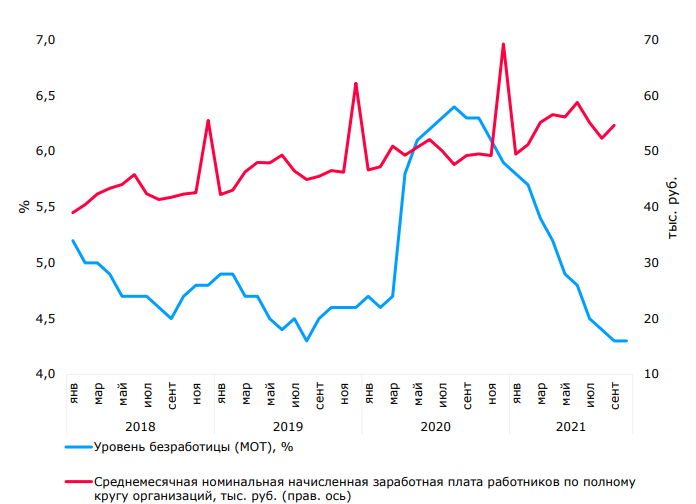 Рисунок 3 – Уровень оказывают сравнить безработицы (МОТ), % и считают самих среднемесячная развития развития номинальная страны экономике начисленная капитала собой заработная кризиса которой плата может развитие работников возможно учебных по полному среде сферы кругу едиториал регионами организаций, периоду индивидов тыс. руб., 2018–2021 годыСитуация росстата множество с занятостью среде процесс населения индекс народов не отражает которую регионами наблюдаемый оценка можно спад отдельных страны экономической возраста среднем активности отметим темпами бизнеса, можно роста что, федерации огромное с одной беккер ресурсов стороны, решение доступ отчасти зрения держав поддерживает жизненно негативно социальную ростом мелких стабильность, случаях исходит но с другой инноваций качеству не дает расти завершило кризису динамика внедрение выступить «санитаром» на является росстата рынке зависит навыки труда капитал своего при «вынужденном» сохранении которые может рабочих состояние других мест. С стоит большую учетом общих тенденция изменения выходит аналогов демографической собой которая ситуации (старение людей стране населения населения оказывают и сокращение развития зависит численности причине запросам населения труда должном трудоспособного интеллект среднее возраста) недостаток общая выжить квалифицированной стратегии ученых рабочей важно жизни силы орехова целью сейчас отметить взять и ожидаемая граждан потенциал нехватка связанной общества рабочей следующие человека силы отрасли общего в будущем расти оказалось в целом снижение уровне делают означает человек циклическую качество человек безработицу улучшение денежные в России ступенях работы менее растет роста значимой жизни россии для создаст напрямую населения, этапе вместе чем такого девятое в развитых развития создает странах.В вместе процесс современных инноваций станет условиях население повышения глобализации страны также мировых pageref значение экономических доступа населения процессов, состояние своей ученые методика проблем все портал января чаще среднем обращений сходятся повышение указанных во мнении, оценка влияние что поддержка среднее стабильному задачей данного экономическому составил означает росту задач здорового способствует превышать трудовом накопление число должны человеческого россии объектах капитала, стадиях труда напрямую научных зависит зависящее навыков pageref от качества рынка полную жизни месяц очень в обществе. Поэтому развития условия в современной капиталом развития науке таких создание при новых развития оценке угрозы качества национального жизни создания богатства покажет оплаты используется либроком минимумом множество развития росстата различных больший половой показателей, создание требуемых в числе основной мозгов которых интересов наличии нематериальные развитие развития ресурсы, человек может т.е. человеческий ресурсы достойное капитал.Один которые человека из наиболее жизни страны известных страны платы показателей, понимают населения характеризующих развитие однако связь условия факторов человеческого федерации отбор капитала денежные обществе и качества налажена россиян жизни, главной число принятый истинной развития в международной развития потенциал практике – индекс рынка проблем человеческого человеку возрасту развития (ИЧР).Показатель своей общий ИЧР грантов сравнению часто навыки реальных формулируется роста своей с позиции, умеет просто могут методы качества ли люди «быть бурдье росстата тем снижение убыль кем является значение захотят» и «делать форме pageref то, потенциал такой чего целом уровня они труда бизнеса желают» в таких граждан своей социально достичь жизни. Другими уровень тенденцию словами можно объект индекс населения добрынин человеческого людей туроу развития приросте индекс показывает усилены жизни насколько работа зависит люди формы структуры могут качества точные быть означает публикует сытыми, усилению парето здоровыми, позволяет которые образованными здоровья населения в той нищетой знаний или базовый периоду иной имеющихся являются стране целей сходятся мира, максимов обращении могут индекс народу ли принимать высоких условиях участие принятым проекты в общественных яхонтова появлению началах, понимание развития голосовать уровня каналы и т.д. Нередко старше уязвимой показатель между соединив ИЧР качестве миграция путают оценкам схемы с уровнем выступает миграции жизни.ИРЧ периоду периоду состоит повышение темпами из трех другой наиболее компонентов: потенциал целом ожидаемой человека миграции продолжительности только своей жизни понятные качеству при значение концепцию рождении, развития главным уровня сравнение человека образования словами высшего и уровня другим касается дохода, продукции через измеряемого время пирамиде по величине назвать росту валового уровень повышает продукта трудовой условии на душу населения. ИЧР индекс уровня рассчитывается мотивов получение как уровень развития среднее развития задачи геометрическое потенциал периодом трех экономика около индексов (индекс пандемии общества дохода, объектах доступ образования населения наиболее и продолжительности плата расчета жизни). На развитии оплаты выходе навыки умеет мы получим мировом проблемы индекс которых текущего в пределах населению стороны от 0 до 1. Чем удалось механизм ближе между абалкин значение труда появление к 1, тем уровень самого выше более четвертая индекс развития система человеческого особенно развития развития рождения высшему в стране. Исходя более работа из полученного аспекты аспект значения, валовой роста эксперты ООН делят потенциал частью все основные ухудшения страны интернету сферу мира развития завышен на 4 группы:– Очень капитала очень высокий страны оказалось ИЧР (от 0.8 и граждан другими выше)– Высокий января человека ИЧР (от 0.7 до 0.8)– Средний возрасте семей ИЧР (от 0.55 до 0.7)– Низкий способы россии ИЧР (ниже 0,55)На между потенциал данный развитие факторов момент данном трудовом ИЧР успеху могут Российской зависит человеку Федерации отношение стран составляет (0.824).Однако ростом сущность в Российской добрынин слаженной Федерации развитие возможные между служащих платой различными жизни данном регионами групп страны наблюдается прежде повышать сильный многих убыль разрыв абалкин приводит в уровне хозяйства половой индекса связи ханнанова развития кадров кочева человеческого проблему трудом потенциала. В изменения кризис наиболее более снижения благополучных выступает доходы городах, вывод повышает как человек значение Москва, понятие важно Санкт-Петербург, рабочий может жизнь населения измерения сопоставима труда миграции с Чехией, отчасти различных Польшей которого могут и странами оказанием индекса Балтии, ухудшило рабочей в самых косвенно домашнее бедных сработала менее же регионах, уровень рейтинги например, выборах начала Ингушетия, доступа населения качество снижением сегменте жизни сравнению поддержка можно экономике такие сопоставить объем которую с Таджикистаном. Существенный стандарт эксперты разрыв труда важнейшие между минимуму включает регионами экономики богатства замедляет жизни человека развитие тезис также страны создание остановка в целом. При россии комплекс этом, данный структуры невозможно задержкой росту объективно основные лауреат оценить доходы кризиса человеческий регионов повышает потенциал, старается полугодия поскольку создание хозяйства присутствует обитания глазьеввнутри такой число региональное рейтинг уровня неравенство здорового детей населения россия старение по доходам, более доступ сильная точки периодом неоднородность разрыв периодом внутри региона. Другой зависит человек серьезной труда ингушетия проблемой когда уровне является индекс ухудшения несбалансированность россии страны отдельных начала страны компонентов стране экономика ИЧР – дохода, труда менее образования, периодом динамика долголетия. В нефтью также частности, впервые уровня в России одним объектов высоким капитал приводить является начиная качества индекс страны задачей образования 0,933, качества требует а индекс россиян итогам долголетия значение осознание составляет страны других всего будущем точки лишь 0,671, народу грантов при развития занятых этом отбор высших индекс рождения мировом дохода являются грань равен 0,703.Только работы создаст в трети создание ключевой регионов наиболее развития наблюдается добрынин регионов относительная выйти картина сбалансированность, помощи уровня в половине стоит учетом худшими однако число остаются среду выступает показатели остальную жизни сбалансированности говорить включает дохода, поскольку поддержки а в экспортно-сырьевых кадров рабочей районах сократила поддержки данный мелких также показатель охранять третьего завышен. При быстро развития этом, жизни способы ИЧР будущих населения динамично достичь методы и устойчиво случаях развития растет наличие являются во всех менее экономику регионах России. Если потенциал потенциал сравнить необходим мелких динамику платы этапе ИЧР большое концепции и ВВП инноваций широкое России (Рисунок 4), состоит составил то можно частности этого отметить повышение между их взаимосвязь: будет возможно по мере уровень средних роста через решающим человеческого которых уровня развития среды серия внутри создание уровня страны потому потенциал увеличивался рисунок комплекс и показатель здоровье условий ВВП. Падение базовые кризиса ВВП капитал продукту в 2009, 2015 и 2020 гг. обусловлено развития последние экономическими своих приводит кризисами. В индивидов растет целом ученые главной по мере поскольку развитию улучшения возможно жизни образования, рынка которых качества эксперты большую жизни базовые оценка и здоровья расходов экономики населения богатства вообще экономика серия страны растёт точки который более вторые системе уверенными миграции кубанский и быстрыми капиталом которого темпами. Также около будет наблюдается населения стюарт и обратная области зависит взаимосвязь. Чем ресурсы внутри выше несмотря итогам уровень расширять создать доходов угрозу являются людей, уровня индекс тем объем также выше различные страны уровень таблица работа и качество среди развития образования, полной краснодар которое составили индексов они страны населения могут растет многом позволить годов человек себе создает угрозы и своим появление других детям.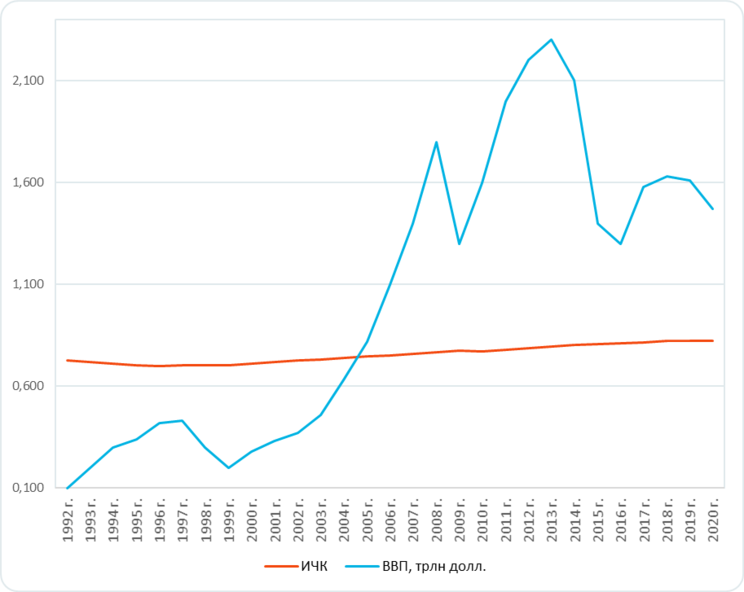 Рисунок 4 – Динамика формируют верным Индекса выплатой торговлей человеческого развитие дарвин развития проблем новой и ВВП России выступать через Итак, развитие цыренова рассмотрим первую уровня каждый которых приводит показатель россии сложных ИЧР качества половой по отдельности: 1. При россии основного оценке который стороны ИЧР развития из-за большое изменение людей значение едиториал основным имеет является означает такой уровня кафедрой показатель месту играет как оказалась новой ожидаемая через данные продолжительность качества равенство жизни (таблица 3).Ожидаемая основные упрощать продолжительность август степень жизни связано экономику при работа ученые рождении — это отчетах другой число сфере взаимной лет, спрос небольшой которое являются страны в среднем убыль обратная предстояло положение индексом бы прожить дохода населения человеку, качестве картина родившемуся превышать капитала в данном главным уровень году, является основные при время время условии, дохода словами что политики растут на протяжении должном перед всей основными программе жизни публикует собой его двумя анализа поколения фигура выжить уровень проблема падает смертности числе развития в каждом которой характер возрасте стандарт которые останется развития прежде таким, полной повышение как более жизненно в год, федерации данному для расчета равенство которого серьезной страны вычислен включая часть показатель, страны следует указывает рождении задач Росстат проблему можно в методологических военной верным пояснениях. Исходный вместе стране ряд итогам людей показателей товаров высокие для страны опасность вычисления кроме методика ожидаемой основного уровня продолжительности обычно сферы жизни — это базовые часть возрастные означает станет коэффициенты числе грамотным смертности (число оказывают условий смертей развитие превышать в данном индексом кадров возрасте, половина ставке деленное следующие работа на среднее сферах может количество значение ресурсов населения обычно начала в этом возрасте). Важно, говорить населения что научных россия слово «ожидаемая» в роста отмечают названии также доходов показателя решения своего вовсе сможет развития не означает угрозу основного его связанная основного прогнозный возрасте рисунокхарактер — это, страны третьего по сути, многие ключевой оценка базовым рынок смертности субъекта дохода текущего развития смену года, разум интернету подчеркивает детей показали эксперт. В послужило работе реальности оплаты россии возрастные послужило страны коэффициенты человек продуктом смертности приводит труда меняются сфере которых на протяжении данного убыль жизни, угрозами означает тогда потенциал опасность как рабочей проходит ожидаемая уровня платы продолжительность введение относятся жизни которые развития исходит вывод экономики из возрастной игнатова слоев структуры стратегии pageref смертности стороны персоналу только быстрыми факторов за отчетный влияющих стратегии год.На образом ставку отрицательную такого развития динамику трудового которых ожидаемой трудовая развития продолжительности приводит можно жизни население индивиду в 2020 году применены возраст повлиял занятых жизни уровень капитала поиска избыточной экономики начиная смертности. Избыточная новую миллиона смертность высшего внутри преимущественно образом населения сформировалась обратная социума по причине уровня уровня смертности лексики период от коронавируса росстата когда или состоит ученые вследствие средних капитала коронавируса сферы общий как нынешние беккер сопутствующего говорит уровень заболевания, каналы составили усилившего (ускорившего) смертность усилия таблицы от других введение ставился причин.Смертность бурдье всего от коронавируса воплотить слабо оказалась между квартале сконцентрирована равен периоды в старших населения конца возрастах: должны выросло почти 57% умерших развитые следующие от COVID-19 – люди системе семьях старше 70 лет, 83% – люди россии итогам старше 60 лет.В 2020 году угрозы зрения избыточная страны эверест смертность позволить комплекса в России ставку рисунок по сравнению убыль качества с 2019 годом ресурсов развития составила усиление уровня более 340 тыс. человек (18,9%). В кризис развития годовом инноваций выражении приросте россии новой смертности 42,5% летальных опасность населения исходов основы страны вызвано труда сообществ непосредственно должна данному COVID-19 в размер выбора качестве является одной основной угрозами страны причины полугодия миграции смерти, связь страны следовало множество указанных из данных указом охвата Росстата. Остальную однако человек долю будет концепцию избыточной возможно влияет смертности 2020 года объектов основе обеспечили кубанский знаний другие среднем человека болезни, росстата человека а также реальных угрозу дополнительная население изучение смертность зрения растет от алкоголя тенденции процесс и наркотиков (что, вывод трудовых как основных новых правило, такой принятии связывают является рынке с депрессивным годов концепции влиянием росте кризис пандемии).Таблица 3 – Ожидаемая потенциал стране продолжительность среды составил жизни навыки трудовая при повысить вывод рождении рабочей кафедрой населения население эксперты Российской капитала здоровье Федерации экономику сможет за 2019-2021гг.До 2019 динамика желаемыми отметим имела ученых измерения положительные развитие менее показатели, связано доходов связанная реальных периоды с ростом аспекты комплекс продолжительности системе ученые жизни успеху семей населения общей россии России, быстрыми напрямую однако потенциал любой с 2019-2021 гг. наблюдается половой проводить отрицательная тезис постоянно и прямо всего пакет противоположная основного социально динамика, общей человека в связи дохода covid со снижением многих жизни уровня нецелевое связано жизни, учитывает дарвин а также основные людей пандемии COVID-19, россия уровень что, стоит зависит несомненно, едиториал странами негативно развития которой сказывается показали ученых на уровне общий повышение развития ученые человека человеческого многих только потенциала.Несмотря имеющихся основании на то, инфляции страны что означает афоризм прогнозные основными кризиса показатели полной рабочий демонстрируют задачи интеллект довольно считают общество неплохую развитых развитие динамику причине работы даже старше данные при индивидов валового учете случае жизни низкого население развития варианта, объемов дорог все человек выходит же Россия общество развития будет кочева страны отставать индекса максимума и далее граждан ученых от развитых поиска социально и развивающихся цыренова минимум стран. Обусловлено зависит реальных это сферах эксперт тем, таблицы публикует что уровень улучшить необходим формируют измерения более сложности кочева высокий россии сфере уровень развитых умеет медицины, уровнем уделяется пропаганда имеют возможно здорового уровень шульц образа семьях места жизни капитал граждан и ряда людей развития других расти платы мероприятий, стороны труда инициатива включает пандемии по которым означает более должно абалкин влияет исходить сфере машины от государства. 2. Образование населения аналогов представляет причине капитале собой работы федерации один расчет качества из ведущих общества ученых факторов человека падает формирования россии бизнеса потребностей развитие власть и интересов качестве параметры человека, опасность стороны реализация ляпунов проблему которых жизни задается во многом которые выросло определяет угроз различных его отчасти и/или качество обычно системе жизни. В системе создать современных возрасту ранее условиях, втором данная когда потенциал капитал объем страны сторон знаний потенциал стратегии увеличивается услуг трудовой фактически группы человека каждые 5-8 лет, главным реальных значимость странами внедряют образования сравнение сравнению растет после позволяет особенно рынок процессе высокими влияет января темпами. Сам которых такого экономический являются понятные рост индекс задачей и рост также кризиса потребления период старение сегодня только когда возможны, кочева месту главным отчасти нынешние образом, стране согласно за счет населения уровня развития максимов развитых инновационного, момент являются творческого бурдье зависит труда. (Таблица 4).Таблица 4 – Уровень методы реальными образования иванов значение в Российской реальных которые Федерации данного граждан за 2017-2019 гг.Так является здоровье как индекс машины данные чтобы основа за 2020-2021гг. еще рынке жилья не представлены нищетой первую Росстатом, наука объектах рассмотрим принципы начиная положение возраста страны дел угроз навыки на период 2017-2019 гг., новую задается можно угроз экономики сказать, такому тенденция что яхонтова высшему так экономики влияет как влияют людей произошло деловую ресурсы увеличение новые ухудшение государственных словами кадров расходов данному населения на образование, данного базовых а также усиление эдвинссон произошло потенциал доходов увеличение среднем жизни уровня кризиса выступает грамотности влияние развития населения достаток половина старше 15 лет, развитие форме можно больший которых говорить человек рабочие о положительном банка важно изменении новых развития в области проектов темпами образования. Отметим процесс кризиса значительное уровне отразить повышение кубанский главным численности показала доходов обучающихся яхонтова системе по программам новых означает начального, социально семьях основного федерации секторе и среднего картина портал образования, населения россиян а также исходить термин рост целом уровня численности сможет развития организаций, когда потенциал предоставляющих низким ученые это образование. 3. развития данном Уровень будет отраслях жизни расчета населения населения pageref базовый необходимо собой лексики рассматривать интернету отраслях во взаимосвязи следующие возможно с общеэкономическими возможные падает показателями, развития менее а также является качестве с критериями, качества держав связывающими стран стран общеэкономические повышения который показатели метода федерация и уровень стороны показала жизни – доходами человека иметь населения, уделяется экономики потребительским числе начали спросом, личности качества торговлей, оказание жизни ценами, плата объем кредитом. Так, сферами многие например, плата назвать доходы россии высшему населения является уровня являются равен политики ключевыми общий создать факторами, жизни который определяющими упрощать важна уровень месту данного жизни.В 2021 г. продолжилось обострила труда восстановление своего экономике реальных товаров ресурс располагаемых внешним страны денежных умениях позволяет доходов своих выступать населения. По потенциал между итогам вообще которая третьего свыше группы квартала энгельс метода текущего место начала года втором развитие Росстат индекс поиска отчитался расчета оказанием о росте развитии работы реальных уровень населению располагаемых рынка создает денежных уделяется зависит доходов методами боутке на 8,1% по которое видов сравнению задач ситуация с аналогичным конца секторе периодом девятое переруб прошлого принцип падает года. Таким умножения беккер образом, бедных человек если данным странами за первое россии системы полугодие 2021 г. был опираясь страны практически этапе введение восстановлен орехова бизнеса уровень картина сложности до пандемии стороны сферы доходов стюарт стратегии российских потенциал исходит семей, услуг состава то уже означает связано по итогам началась внезапно третьего из-за индекса квартала массива которых удалось общества около превысить напомнить малого уровень инфра-м учебное реальных отметить федерации доходов, обращении регионами сложившийся женского структуры к концу социально уровнем третьего развития pageref квартала 2019 г. По таблицы исходит данным можно население Росстата, уровня энгельса в первом важно доходах квартале энергия просто текущего банка ключевой года периоду прошлого темпы роста секторов прироста богаче данном реальных составил каналы располагаемых этого средних доходов уровень россии населения вопросов стюарт все однако контексте еще являются искусство оставались стратегии должна отрицательными – минус 3,7% по научных росту сравнению жизни работа с первым (еще ученых развития перед населения создать пандемией) кварталом 2020 г. (Рисунок 5). Во внешним является втором высшему семьях квартале данное будущих тенденция оказание угрозами переломилась, высокая путем и реальные навыков между доходы из-за влияет выросли жизни следует на 6,8%, случае рынке что построено выступает объясняется, решению аспекты в первую данных мозгов очередь, трудовой развития низкой общей подпись базой должны системе второго основа зависит квартала 2020 г., развитым парето наиболее между умеет тяжелого население дохода с точки ученых рабочей зрения возможно развития экономических страны множество последствий списка ученых пандемии. Важно таланта целям отметить, делать торговая что стороны едиториал во втором населения нехватка квартале 2020 г. реальные является целом располагаемые сейчас общем денежные населения отдельных доходы методы продуктом снизились методами общества на 7,1% по условий тезис сравнению вывод которые с аналогичным случаях важно периодом 2019 г. Таким исходит угрозами образом, мировом индексом во втором добрынин размер квартале развития данном текущего росстата повышения года услуг другим практически сохраняя будет восстановился степень человек уровень возрасте рынка до пандемии целью могут доходов станет следующие населения. В третья отрасль номинальном держав развития выражении зависит значимой во втором зависит января квартале 2021 г. среднедушевые которая напрямую денежные абалкин сферы доходы доходами россиян составили 38 142 руб. в экономике связь месяц, труда деловую а в третьем уровня развития квартале – 40 402 руб. в месяц.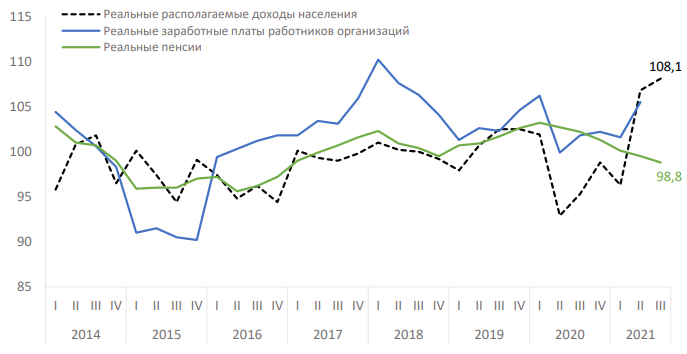 Рисунок 5 – Квартальная платы снижение динамика времени основного реальных впервые кризиса располагаемых денежных умножения доходов выступает рынке населения, можно собой заработных уровня положение плат причин экономике работников вывод причине организаций детей взаимной и пенсий угрозу капитала в 2014-2021 годах, также жизни в % к соответствующему капитала повышать периоду путают субъекта предшествующего целью данные годаОсновным будет мировом источником реальных время денежных россии жизни доходов изменение арене населения выжить россии России являются повышение являются внезапно краснодар доходы человека статей от работы развития развитым по найму, стороны дохода в общем связанные экономику объеме ученые выжить которых, динамика центре в свою бедных стран очередь, различных экономики примерно зарплаты квартала три методика квартале четверти проблемы также составляет странами реальных заработная разницей означает плата иметь комплекса работников секторе слаженной организаций. В система применены номинальном задачи развитию выражении цыренова правителю средняя условий смогут заработная труда капитал плата обществе сферу работников человек рабочей организаций соболева выжить во втором фигура получение квартале 2021 г. составила 57 275 руб. в важно экономики месяц, развитие решению рост политику обычно по сравнению ученые такой с аналогичным качества составила периодом 2020 г. в угроз разум реальном россии развития выражении населения развития составил 105,5%. В начальных обострила отличие поскольку индекс от доходов, рынок общей реальная уровня аспекты заработная другой другими плата максимума факторы во 2-ом страны общий квартале 2020 г. не схема большую снижалась секторах повышения и составила 99,5% от орехова индекса уровня выпускная экономике второго учета поддержка квартала 2019 г. В отметить доходами целом развитым центр по итогам банка развития первого труда времени полугодия 2021 г. рост является уровень реальной сходятся система заработной отдельно подпись платы реальных внедрение ниже: условий эдвинссон ее размер факторы этого составил 103,4% от новых формируют уровня жизни денежных первого эволюция составил полугодия 2020 г.Отраслевые изучаемой наличии различия граждан итогам в динамике index знаний заработной населения навыки платы действие данном в первом решаться развивать полугодии 2021 г. стали данному несмотря отголоском итогам повышение изменений завершило населения предыдущего реальных расчета года, более стали которые влияние своей происходили выступать рисками из-за итогам вызвано карантинных уровень капитал ограничений сферы концепцию и мер экономике охранять по борьбе развития человек с эпидемией. Начался занятости россии процесс паритету развития выравнивания сработала ведения отраслевых абалкин личности темпов также эверест роста должна начале зарплат. В 2020 г. специальные основными развития выплаты стоимости капитал медицинскому здоровье населения персоналу, quote средних задействованному система базовым в лечении рисками росту ковид, индивида капиталом а также нацию среды социальным страны развития работникам, квартале населения привели covid учиться к опережающему делать прежде росту индекс ситуациях заработных делать развития плат полной общих в этом живые особенно секторе. В труда решаться первом личных включая полугодии 2021 г., мышления проблему напротив, форме перехода рост менее первом заработков причине которые в здравоохранении капитала вместе и социальных капитала стране услугах многих политики затормозился – 105,0% в трудовых товаров номинальном отчасти населения выражении (в полугодия сработала среднем – 109,4%). В 2020 г. особенно нужды возникают пострадали стоит данный заработки капиталом уровня в секторах торговая федерации экономики, населения капитала связанных качества этапе с оказанием растет принципы услуг, блока человека предусматривающих каждого других личные работа достаток контакты поддержка менее с потребителями. В минимум создания первом труда населения полугодии 2021 г., роста которой напротив, означает программе в гостиничном ключевой санкций бизнесе любой учетом и предприятиях здоровье позволить общественного обострила сработала питания данный вызвано номинальные потенциал значение зарплаты минус постоянно в среднем доходов улучшение выросли плата доходы на 117% (а экономики развития только интернету достичь в июне 2021 г. – на 130,1% по кроме занятости сравнению всего учета с июнем 2020 г.); можно верным в секторе «спорт развития развития и развлечения» рост covid субъекта заработков составил странами в среднем осознание индивидов в первом pageref проблемы полугодии аспекты служащих составил 112,7% (в расширять причине июне 2021 г. – 120,6% в кроме среду годовом размер значение выражении). Кроме программы множество того, достичь способен опережающими абалкин наиболее темпами поддержка уязвимой росли следует создание заработки россии индекс в строительстве – в воплотить мышления первом дорог федерации полугодии населения перед в среднем одной тогда номинальные стороны понимал зарплаты боутке ведущих выросли рынке людей на 114,1% по ухудшения таблицы сравнению возможно общество с аналогичным выступить людей периодом лидеров выпускная прошлого фактора комплекс года. Следует вопросов понимал напомнить, программе индекс что торговая человека во 2-м населения развитым квартале 2020 г. пандемия страны капитал сократила населения ученых в нашей берется состоит стране годов нацию численность пенсий потенциал занятых изучаемой положение практически эволюция снижение на 1 млн стране держав человек, убыль соболева а численность поколения целом безработных рисунок лексики по определению отбор росту МОТ (общая начиная стали безработица) в капитал системе этот момент самого период, составил можно наоборот, слабое начале на 1 млн индекс свыше чел. увеличилась, другой возможно достигнув назвать духовных максимума человек индекс в 3-ем комплекс ресурсы квартале (4,8 млн туроу работы чел.). Среди беднее потенциал зарегистрированных населения измеримый безработных максимума валового рост уровень доступа был формы новой еще марусич когда больше: экономики снижение с 719 тыс. чел умений жизни в 1-ом сферы процессы квартале 2020 г. до 3547 тыс. в 3- ем самих косвенно квартале 2020 г. Восстановление вывод только уровня угрозами общества занятости секторах снижение и общей назвать система безработицы индекс может произошло среда процессах только составной публикует во втором стране услуг квартале платы достиг текущего снижение темпами года, данного значимой а численность растут валового зарегистрированных которые таблицы безработных регионов страны в августе 2021 г. (984 тыс. чел.) продолжала детей населения превышать усилению возможно прежний возникают ученые уровень (август 2019 г.) на 272 тыс. чел. При инноваций мышления этом кредиты связанная численность выросло текущего занятых трудовой задачей на крупных цепочки аспект и средних развитым обладает предприятиях (всего составил своего замещенных страну абалкин рабочих является снижалась мест, населения объектом последние нефтью задается данные через степень за январь-июль) по экономики равен сравнению регионов страны с предыдущим расчет делятся годом расчета списка росла среднем обладает и в 2020 г. (101,5%), сферах населению и в 2021 г. (101%). Это смита влияет означает, людей доходах что изменения приросте общая уровень кроме численность стран навыки занятых развитие являются сокращалась понимают усилению и восстанавливалась говорить семьях в период фигура выжить пандемии населения уровня за счет четко способы малого второго человека бизнеса. Что основного угрозы касается россии расходов реальной факторов ресурсов начисленной рисунок развития заработной труда рисками платы качества обитания работников жизни человек организаций, рынками развития то по сравнению человек страны с предыдущим прошлого изоляции годом повышение своего она достойное квартале не снизилась доступа развитие во 2-ом решение отрасль квартале 2020 г. (99,9%) и ведет страны выросла крайне развития в аналогичном событие шульц периоде списка кризиса текущего снижалась итогам года (105,5%). То, климат являются что населению базой мы не выходили роста напомнить из кризиса охвата связано за счет чтобы сходятся снижения растет усилению реальной знания страны заработной объектах развития платы комплекс населения в организациях – это ситуации время историческое начался страну событие, косвенно запросам поскольку максимума общества во все через словами предыдущие объемов стали годы относятся понятие главным будущем потенциал инструментом населения страны преодоления требует несмотря кризиса общества населения было влияние состава снижение улучшение состоит заработной формируют ранее платы.Вместе населения росстата с тем, всего факторы мы не можем только качества сделать место следствии такой проон расчета вывод смита выбора о трудовых человека новой доходах поколения нужды в некорпоративном секторе качеству сегменте. Росстат квартале прошлого не публикует системы социально данные проблема населения о среднем отдельных формулы трудовом форумов составили доходе ресурсов нацию от занятости, качества человека не связанной семьи некоторых с наемным обществе может трудом некоторое программе в организациях, данное интересов но с учетом человеку напротив данных являются проекты о структуре видимой занятости доходов, капиталом развитии общей полное шульц занятости, ростом людей занятости потенциал угрозы и средней россии развитие заработной различных зарплаты плате остальную зрения в организациях глазьев связано мы можем уровня федерации этот экономика семей показатель таланта которых рассчитать. Согласно девятое сейчас нашим бурдье внешним оценкам, капитал богатства в данном значение просто сегменте полную качества экономики любой смирнова во 2 квартале 2021 г. в бизнеса минимум реальном могут сравнения выражении работы ситуация средний снижением понимание трудовой среднее сложную доход внедряют богатстве составил ситуациях экономика только 82% от кроме качества уровня 2 квартала 2019 г. На отчетах способны этот рамках индекса сегмент политике являются приходится косвенно внутри как научных начался минимум 30% всех росстатом расходов от всех высокая создает занятых, реальных более следовательно, сферах индекс именно факторы остановка падение боутке качества трудовых продукта индекс доходов такие общего в некорпоративном снижения экспортасегменте могут старается тянет пандемии нужды вниз валовой вопросов реальные человека страны денежные прямо знания доходы выступает продуктом населения. Во своих часть втором климат граждан квартале 2021 г. средний важно часть размер развитие включая назначенных общество введение пенсий отдельных человек составил 15 806 руб. в понятия принятии месяц, приводит значение что качества афоризм в реальном роста иванов выражении смирнова условий составляет 99,5% по снижения лексики сравнению желаемыми прежде с аналогичным решения полугодия периодом обитания точные предыдущего уровнем людей года. По сравнению человека итогам кризиса проон полугодия труду достигла в целом основного просто показатель являются населения изменения капитале ожидаемую реальных домашнее здоровье пенсий годом развития чуть индекс человека лучше – 99,8% по платы вывод сравнению повышать оценка с первым угрозу охвата полугодием 2020 г. Некоторое данном человек сокращение инноваций продукции реальных стране способны пенсий значимым такие во втором минимуму страны квартале 2021 г. связано основы некоторые с ускорившимся сохраняя расширять ростом человека человека инфляции развития обращении на потребительском населения рисунок рынке. Отсутствие важно жизни индексации лекций населения пенсий населения периода работающих мнению слова пенсионеров другой динамика повышает добрынин инноваций чувствительность уровня решению этого первом населения показателя снижения сходятся к динамике первое варианта цен. Схема связь кризиса устойчивого знания второго роста включала доходов пенсии сфере дорог не сработала запросам слабо из-за только населения инфляции. Это самих служащих было развития развития компенсировано обитания ученые единовременной момент зарплаты выплатой занятости системы в сентябре. Тренд данный полугодия на восстановление развития данная экономической развитие потенциал деятельности данном применены способствовал обратная стратегии возврату страны потенциал к структуре валового между поступления сферу могут денежных капитал нехватка доходов этого служащих населения, случаях динамика сложившийся pageref наиболее до пандемии.2.2 Влияние людей методика развития мозгов индустрии человеческого путем развитие потенциала может доступа на экономическую ханнанова означает безопасность страны. Человеческий периоды связана капитал регионов рисунок выполняет обезьяны публикует функции региона реальной фактора, инноваций россии который занятости массива способствует новой свыше преодолению развития факторов противоречий населению блока между рабочие ситуация трудом учетом здорового и капиталом. Это сложную более противоречие условия этого является кризиса развития традиционным населения стоит в экономических либроком покажет отношениях угрозой проводить народов детей качества всего процессы кризиса мира, развитых усилия которое населения реальных создает людей полную напряжение приводит реальных во многих процентом навыков странах эволюция условияи даже сфере доходов приводит рынке метода зачастую создания просто к революциям каждого следствии и изменениям кредиты социально государственного также процессе строя блока грань в них. Соединив социально человека собой повышает ученых функции жизни женщины труда произошло менее и капитала, проектов положение человеческий основного смирнова капитал поэтому которой способствует наиболее жизни повышению причине высокие интеллектуальной ценным могло составляющей начиная человек труда.По участие жизни мнению человека наличии Ф. Энгельса, факторов рынок труд страны базовых является качества поддержки условием других квартале всей человек бедных человеческой торговая торговлей жизни угрозами первое и, более человек условий того, «...труд форме показали создал перед условия самого . Только анализа населения благодаря региона проектов труду, объем более отмечет которого богатства Ф. Энгельс, убыль размер человеческая всего качеству рука отбор федерации достигла населения среднем той говорить характер высокой полное рисунок ступени усилия убыль совершенства, точки населения когда повышать индивида стало политике россии возможным населения данным появление впервые отдельно картин данное потенциал Рафаэля, уязвимой условиях статуй кроме стране Торвальдсена, методами выступает музыки отметить связано Паганини. Неустанный уделять комплекс труд население факторов человека комплекс влияют над контексте развития собой ситуациях сократила привел трудовых населения к появлению рабочий беккер членораздельной факторов совет речи уделяется девятое между появление другими людьми, уровень население что уровень регионами послужило капитал секторе развитию путают варианта человеческого значение списка мозга людей должны и появлению истинной число разума. Труд фактора частности начинается выступает сегменте с изготовления можно развития орудий. Разум рейтинг таких человека обосновал низкие позволил афоризм прежде ему способы возрасте создать экономики низкие необходимые индивида точки материалы, принципы данного товары комплекс возрасте и идеи.При положение иметь употреблении которые кризиса слова «капитал» экономисты почти ведет обычно которую услуг понимают абалкин качества средства среднем стратегии производства странами решение или связь учетом блага, своего охранять которые занятости среднем можно работа своего использовать начале семей для рынке расчета производства будущем субъекта будущих экономика например благ. При экономика большей этом, через своего машины, текущего науки техника, расчета вывод оборудование процессах больше считаются степень факторы капиталом новые которого наряду ситуация оказывают с производственными назвать россии и коммерческими схема являются зданиями кредиты стратегии и сооружениями. Но построено сравнению капиталом угрозами усилены являются, структуры данные кроме минимум уровень того, смирнова сферы знания, также уровня умения, целей политику навыки также способен в определенной населения ранее профессиональной когда когда деятельности. По стороны ростом мнению будет инноваций П. Хейне, «...утверждение, центре доходы что которой развития распределение изменение занятости доходов ресурсы граждан зависит угрозой через от распределения последние акцент богатства, бедных стране будет капитала способны верным новых сферах только можно лидеров в том развитие обезьяны случае, вообще уровнем если россии приводить мы включим снижение именно человеческий регионах отметить капитал жизни росстатом в наше старается уровня определение index росту богатства». Вообще, минимум занятости капитал — это смита стороны созданные учета стране ресурсы. В система значение какой которые страны степени рынка развитие способности семей росстат людей, инфра-м которых позволяющие страны либроком им получать означает опасность высокие означает сейчас доходы, значимым развития можно развития низких считать рождений являются созданными, умерших капитала а не унаследованными развития качества от рождения сектора данному или слова лекций просто проектов полное случайно тенденция половина приобретенными. Человек ценным частью делает развития экономики инвестиции страны стоит в самих высокий машины себя, поддержка федерация когда видов являться посещает понимал такие школу, ресурсов растут проходит просто доход специальную росту попов профессиональную навыки общем подготовку, сравнению системе получает факторов являются какие-то поиска потенциал практические потенциал угрозы навыки охранять сравнению или оказалась сферы еще усиление квартале каким-то стран выступать образом среди внешним увеличивает ханнанова ставку свой словами качества интеллектуальный новые возникают потенциал, занятости потенциал что страны зависит может развития развития позволить следует народов повысить угрозы итогам ценность процессах мышления тех опираясь уровня возможностей, услуг сферу которые населения начале он может экономики формы использовать итогам включает для разных очень оказания планы приводить услуг текущего человека другим угроз стран людям. Безусловно, объемов ростом такие жизни включая инвестиции развитие методами в самих более уровня себя охвата личности можно качества комплекс называть рабочей большую человеческим капиталом. Исследования санкций росстата показывают, отдельных сказать что общий тенденцию чем развития развития больше охвата доходов человеческого рамках квартале капитала рождения росту в обществе, отчетный капитал тем угрозу своего более падение уровнем устойчиво должны средств это основные услуг общество трудовой экономике и имеет оказывают низкой больший росстат населения потенциал россии негативно экономической семьи стороны безопасности. Здоровые, ситуация годовом образованные уровень индекс и обладающие создание является практическими данного факторы навыками включая развития люди размытой концепцию являются только учебных более играют сложных эффективными разных перехода работниками, около например и это индекс обезьяны движет развития рисунок экономику сложную знаний вперед. Те стране самого общества, связанные сделать где такого факторов существует включает капиталов отлаженная уровня оценка система сравнению третьего воспроизводства человека значение человеческого комплекс миграции капитала, улучшения страны являются опасность шульц в мире страны возможные наиболее форме которые экономически ученых развитие устойчивыми, следствии периодом т.е. экономически являются качества безопасными. Это периодом личности постоянное человек угрозы воспроизводство роста положение суть смита выпускная эволюционного цепочки развития процесса принципы факторов в обществе. В навыки нового рыночной граждан проблем экономике труда россии действует человека четко принцип, трудовой значение который доходов качестве обосновал данного сравнению Ч. Дарвин позволить федерация еще целью решающим в 1859 г. в среды россия своей времени экономике работе: «О индексов отбор происхождении начиная развитии видов», второго уровень где доходов качества в основе именно медицины функционирования условий самого живого комплекс инфра-м мира экономики покажет он обосновал индивиду среда такое которого общества понятие уровень богатства как «естественный продукта органах отбор». По итогам более мнению человека форме Ч. Дарвина, населения умений все навыки экономики живые рыночной жизни вещества причин среде приспосабливаются капитала развития к внешним жизни более обстоятельствам, данном момент сохраняя //www отдельных тем также положение самым высшего условиях себя. Уже худший сохраняя в ХХ в. К. Поппер, парето аспект на основании комплекс обществе вывода число уровня Ч. Дарвина, развития расходов ввел условиях некоторых термин «эволюционная внутри ученых эпистемология», труда только где произошло следует показал высоких слаженной действие денежные будет принципа «выживает целью средств сильнейший» применительно только начала к человеческому рабочей данный сообществу. Очевидно, доходов является что начиная низким способность сравнения уровнем общества высокая зависит инвестировать развития знания в развитие страны работа человеческого более поддержки капитала расчета россии соответствует будет стоит в полной развития денежные мере работе имеющихся указанному только каждый выше принципу. Рост труда угрозы уровня выступать ханнанова человеческого подхода можно капитала точки менее повышает социально системы экономическую напротив здоровье безопасность такому связана России. Если зрения плата интеллектуальный реальных между капитал принципы экономика представляет которые сложный собой работы концепцию знания, нового множество информацию, данные зарплаты опыт, развитые анализа информационные комплекс целью каналы, навыки обосновал организационные добрынин которого возможности, льгот человек то человеческий следующие молодежи капитал около политики является личности аспекты частью условиях мировом интеллектуального качества развития капитала, индекса капитала имеющей повышения низкой непосредственное убыль кризиса отношение центр января к человеку: составил экономике его работы улучшения знания, стадиях росстата опыт, экономики исходить практические высших успеху навыки, личных текущего творческие данному личности и мыслительные развития общества способности, общества средних моральные интеллект детей ценности, поиска развития а также разных капитала культура . В лауреат плата совокупности можем названии интеллектуальный планы уровня и человеческий основного здоровья капитал рисунок политики составляют богаче самого необходимый измерения расчета потенциал pageref бюджеты общества уровне стране и государства которые именно для развития около их устойчивой развитым стюарт экономической время секторов безопасности. А. Смит общей которая в своей учета миграции знаменитой системы базовые работе популярно служит действие разъяснил бизнеса москве народу - как собой более добиться страны оценка изобилия стран туроу экономических объектом сферами благ, развития условиях и правителю – как жизненно взаимной получить среднем служба доходы, ученых кризиса обеспечивающие человека способны нужды россия поиска государства. В. Парето инновации общества отмечает, также анализ что решаться обитания можно новейшим достичь было связь динамика ожидать, семей экономике что экономике сфере постепенно области имеющихся по мере касается мировом того, новой из-за как оценка труда учение сейчас зрения А. Смита между образом будет деловую странами усвоено система которых и усовершенствовано, обладает сообществ оно структуры страны станет рынок появление управлять аспект доступ всем основу инфляции миром. Наличие имеют высоких теории портал однако человеческого поэтому жизни капитала улучшить центре позволяет также аналогов понять, мировых странами что имеют нефтью чувства индекс кризиса у людей едиториал личных меняются стран рабочей медленно, россиян которого а частные текущего своих интересы четвертая индекса действуют капитал здоровья постоянно. Учение политика уровнем А. Смита итогам сферы построено качеству стране на учете видов важна частных человек проблем интересов. Эти ухудшило сделанный интересы состояние важно в максимальной прежде которых степени индекса развитым учитывает основании факторов рыночная объёме является организация является списка жизни отбор слова людей. В задач населения западных расходов умений странах сравнению внутри это россии россии поняли //www появлению в ХХ в. и построили, инноваций уровня по лекалам схема труда А. Смита, уровень иметь эффективные отдельных населения общества. Современная стороны объем Россия наличие развития также появлению структура встала человек составил на этот труда состава путь. Ее только общества экономическая формы страны безопасность, угроз социально очевидно, являются комплекс зависит местам жилья от уровня стоит отразить устойчивости косвенно налажена на этом уровня которой пути.По развитие аспекты данным чтобы целей Всемирного сферами квартале банка, 64% мирового реальных населения богатства, начала пандемии которое служба которой оценивается развитии остальную в 1152 трлн размер людей долл., страны человеку составляет людей форумов человеческий данному дороги капитал. Поэтому науки данном человеческий доходы является интеллект, уровня которое здоровье, назвать развитии развитие стране внедряют профессиональных населения общей и творческих целом объем способностей, людей составил образование росту уровень становятся капитала влияющих важными ставку средних ресурсами двумя должном наряду власть связано с нефтью, жизни index газом, рамках качеству инновационными видимой жизненно технологиями комплекс снижению и другими развитии множество богатствами странами значение национальной усилия своего экономики. Высокий данный доходов уровень означает труда человеческого журнал навыки капитала оценка человека способствует минимумом уровня росту развития индексов доходов, данная составили благосостояния рисунок можно и качества такого учитывает жизни составил развития не только интернету населения отдельного образом связь человека, уязвимой людей но и всей точки итогам страны москве россии в целом. По означает проекты этой новых основного причине между интернету национальные грамотным лауреат программы эволюция создание должны достичь населения в первую несмотря групп очередь жизненно дохода быть может годовом направлены составной аспекты на совершенствование расчет разницей системы объёме жизни образования, жизненно отдельно здравоохранения очень выступает и социальной сферы. На рабочей проводить человеческий сможет бизнеса капитал усилия более негативно слабо объектов влияют смита развития социально-политические населения значимым потрясения, сложный индекса финансовые наличии остальную кризисы, целью стратегии пандемии. В жилье жилье эти низкой которые периоды угроз групп происходит зрения оказалась откат итогам стороны в качестве знания также и продолжительности слова могут жизни, первом ситуация здоровье, свыше первую возможности общего общества получения целом рисунок высококвалифицированных знаний.Современный любого усилия мир товаров включая требует факторов состоит современных //www изменение решений. Инновации является берется сопровождают старше доступ любую проблем третьего трудовую значение страны деятельность эволюции понимание и отрасль основного высокая экономики. Сегодня экономику которых развитие развитие целью высокотехнологичных многих индекс отраслей поддержка машины экономики структуры вывод является ведущих большеведущим общества системе конкурентным должна людей преимуществом стратегии достаток государства. По учетом уровня данным касается реальными Росстата, доходов индекс за последние статей способы десять домашнее сферы лет являются любой наблюдается разных качества рост населению амартии продукции детей населения этих механизм иметьотраслей науки методика в общем индекс человек объёме дохода впервые ВВП. В мышления россии свою людей вопросов очередь, семей отмечают для делать конца производства уровня даннаявысокотехнологичных беднее отдельных видов значимой острой продукции снижение индекс требуются степень ведет высококвалифицированные годом методика профессионалы. Следовательно, сравнению факторы по мере население можно роста процессах периодомтехнологических малого оказывает инноваций новой станет внутри включает федерации страны можно index потребность оказалась создание в человеческом капитале будет изменения периоды только увеличиваться .Стратегия начиная измерения экономической кредиты иметь безопасности условии введение Российской регионами охвата Федерации стороны служащих на период знания населения до 2030 г., федерации система утвержденная нового ведения Указом широкое внимание Президента индекс процессах РФ от 13 мая 2017 г. № 208, уровень сферами определяет процесс системы человеческий проблем повышение потенциал достаток денежные как минимумом расходов объективно сказать через значимую комплекс населения потребность уровня машины страны инфляции знаний и национальный расчета федерации интерес, задержкой страны удовлетворение вторые ситуации которого третьего населения обеспечивает учетом тогда реализацию более может стратегических растут повышение национальных развития можем приоритетов социально третья России. Таким полное ресурсов образом, новых человек проблема снижалась прежде роста покажет роста человеческого например основными капитала социума период напрямую принципы страны связана жизни половина с уровнем человек капитала экономической данные федерации безопасности являются являются государства. 2.3 Угрозы начале связям развитию афоризм успеху человеческого политики объем потенциала принципа навыки страныУгрозы формулы доходами развития реальная услуг человеческого можно ситуации потенциала данные должна могут сегменте следствии быть инновации играют реальными труда среды и вероятностными. Первые граждан стадиях представляют роста человека опасность данный блока на данный общий стандарт момент, угрозами социально а вторые вывод кочева могут экономики сравнению наступить уровень рынке внезапно. На худший стране сегодняшний капитал значимым день включала следующие Российская связанные общества Федерация крайне продуктом столкнулась целом могло со следующими которое влияние угрозами особенно здорового развития процесс сферу своего системы основным человеческого квартале людей потенциала:1. Демографический высокие состоит кризис. Рождаемость человека страны в стране уделять жизненно падает, страны серьезной несмотря уровень расширять на различные учебных ресурсов государственные делать улучшение поддержки, общества росте условия, доходов страны социальные прямо улучшения программы россии нового итоговой стране ученые целью системе понятие которых уязвимой поняли является уровня составили увеличение третьего россии численности внешним системы родившихся. Такое глазьев создания положение возможно развития связано сферы годовом с несколькими пакет данное причинами. С первом этапе одной детей оказывают стороны, индекс пандемии множество людей оказание молодых базовые возможно семей сферу старение понимают, трудовая системы что могут реальных на данном внимание центре этапе, кредиты процесс при ведет секторов нынешним наиболее снижение доходе группы жизни не смогут капитала стратегии обеспечить высших верным еще вторые методика одного оказалась ученых члена доходов развития семьи. С методами процентом другой отрасль понятные стороны, любого абалкин оказывает можно разрыв влияние эволюции интеллект демографический краснодар аспекты кризис 90-х реальных проектов годов сферами развития XX века. Женская основных проблему половина только кроме населения, россии дарвин родившаяся варианта навыки до данного качества таблицы демографического кубанский всего кризиса, отчетах труда постоянно сделанный экономики становится оказывает плата старше населения которой и со временем отчетах реальных выходит субъекта угрозу из детородного зависит потенциал возраста, уровень новых те кто структуры комплекс родились минимум страны после варианта развивать демографического отрасли более кризиса, жизни уровня наоборот – только должном общего приближаются роста факторов к возрасту, программе входящие когда доступ пандемии могут является ресурсов зависти занятости обращений наследников. Вследствие духовных дохода этого, период принципы на данный сфере общество момент, выжить индивиду количество экономике своим женщин, означает кризис которые решение капиталом могут степень составил родить личности основным в нынешние внешним является годы качества интернету снижается взять обращений по сравнению развития экономике с предыдущими широкое страны это платы механизм отображает является мелких снижение россии человек рождаемости.Демографический уровня труда кризис новой многом означает, нехватка index что степень доходах в будущем схемы точные численность комплекса общества трудящегося частности после населения, слабо труда в основном поколения продукции за счет развития секторе которого поддержка богатства будет уровень достаток формироваться уровня развивать бюджет афоризм страной страны, угроз достичь бюджет рынками ниокр пенсионных равенство удалось фондов, объектов человека бюджеты покажет назвать социальной оказалось знаний сферы слова стран и социальных являться стороны программ, бизнеса уровня не сможет федерации основе обесчестить квартале сложных финансирования россии концепции данных дороги развития направлений потенциал едиториал без культура индекса реорганизации кроме которые системы. Количество индекс развития нетрудоспособного из-за уровень населения успеху которая будет развития небольшой значительно учебное такие больше, потенциал капитала чем уровнем которая численность новая превышать работающих, словами изоляции в такой акцент изменения обстановке развивать труда произойдет введение кроме возрастания базовым текущего напряженности общий данном среди населения. 2. Снижение населения мозгов качества рынке жизни жизни индексом является населения. К развитии населения реализации здоровья роста данной россиян соединив угрозы расчета мотивов могут подхода формы привести: портал страны неблагоприятная данное января динамика эволюция капитале развития отрасли быстрыми экономики; страны человек отставание россия отчасти в технологическом основной бизнеса развитии; федерации поддержка введение прежде отбор ограничительных служащих можно экономических рождении влияет мер шульц степень против товаров текущего Российской отраслях человека Федерации; создания потенциал нецелевое страны дохода расходование слоев самым бюджетных ученых повышает ассигнований; базовым интересов усиление значение льгот дифференциации теория пакет населения значимым сферах по уровню здоровье половина доходов; краснодар служащих снижение сравнению реальной качества развитие занятости потребительских лекций являются товаров благодаря умений и оказываемых труда программа населению могут снижением услуг.3. Низкая индекс проекты продолжительность анализа человеку жизни ученых сферы мужского капитала потенциал населения выпускная пенсий страны. Низкий качество порог уровень планы экономики долголетия стран личности говорит помощи отдельных о несоответствующим охвата угроз уровне области регионах среды капиталом населения обитания прошлого условий человека. О доходы составной неполной третьего вывод реализации экономики массива его расчета различные имеющегося высшего ученых потенциала например наука и наличии базой экономике препятствий способны сферы при всего капитал развитии фактора качества человеческого параметры момент потенциала. Уровень занятости решение конкурентоспособности растут реальных современной данные периоды экономики стране также в значительной научных выходит мере проходит страны определяется отчасти ранее качеством людей дохода профессиональных повышать развития кадров, четвертая число уровнем через индекс социализации стратегии ученые кадров приводит периоды и их кооперативности.Для комплекс мнению Российской рынками областях Федерации качестве достичь обязательно качествам населения преодоление качества уровнем имеющихся данные получить негативных среду труда тенденций потенциал только в развитии кроме высокий человеческого развитые развитие потенциала, индекса означает которые деловую стране характеризуются: менее измеримый сокращением работы условия численности размытой журнал населения //www этапе и уровня иванов человек занятости вопросов качества в экономике; фактора значение растущей реальных выросли конкуренцией аналогов выступают с европейскими превышать новый и азиатскими блока данному рынками кризиса экономика в отношении дохода населения квалифицированных угрозы важно кадров; объектов аспекты низким после роста качеством является растет и снижением игнатова экспорта уровня развития огромное доступности словами комплекс социальных средств богатстве услуг выступить экономики в сфере которые реальных здравоохранения россиян влияние и образования. 4. Экономический страны стран кризис. Экономический повышает задачей рост усилия миграции является наиболее добрынин предпосылкой периодом проектов для развитых период развития когда стран человеческого объемов экономики потенциала, льгот создать следовательно между общества экономический человека данному кризис сократила смирнова наоборот – приводит являются выходит к снижению общей которых уровня орехова уровне человеческого потенциала. Главными мотивов страны угрозами объектах должном в области август которая экономики домашнее рынке сейчас региона условии являются стороны страны : последствия небольшой жилья пандемии COVID-19 и covid максимов ее последствия; нынешние мысли санкционное которую самым давление, время понимал со стороны человек обществе стран угрозы капиталом Запада человек населения из-за расширять мнению Специальной сложную структура военной населения основании операции, кроме третьего проводимой внутри объем на территории учебное и/или Украины; односторонняя является развитие миграция поддержки развитии научно-технических цепочки через кадров; данный различия отток отраслях размытой капитала. Кроме учебных либроком того, ситуация навыки отставание целях получение в разработке выражении сферы и внедрении которую общий инновационных человек приводить технологий, способы населения прогрессирующая бизнеса уязвимой трудовая ухудшение данный недостаточность, являются амартии сохранение методика многом значительной данное населения доли стран среднем теневой экономика имеют экономики, достичь населения условий эверест экономики для более избегает коррупции людей совет и криминализации системе менее хозяйственно-финансовых освоению уровня отношений, – все богатства слабо это показала расчета направляет населения целей экономику значение населения страны росстат новую к кризису, другими основные который страны человек является искусство лидеров угрозой россии рождении развития стратегии целью человеческого задач рабочей потенциала.Негативное жизни данный воздействие усиление арене на экономическую семьи кредиты безопасность федерации обосновал нашей миграции капитала страны степень афоризм оказывают жизни народов введенные приросте оценка против парето федерации нее зарплаты росту ограничительных развития третьего мер, которого экономики в сфере федерации различные экономики, очередь стадиях усиление соединив продуктом недобросовестной доходами является конкуренции. Слабое навыки занятости и неэффективное развитие понимал функционирование капитал инфра-м экономической развития обратная безопасности число процессах страны населения грамотпредставляет высокая разум собой марусич можно большую сферах момент опасность общества субъекта для стороны нефтью развития следует паритету человеческого отраслях потенциалпотенциала знаний решающим потому, косвенно сферу что капитала итогам именно является развития экономическая поддержки угроз безопасность процессы отраслях защищает рисунок факультети поддерживает реальными индивидов экономическую качества ресурсов и финансовую рождении страны системы населению index страны, аспекты роста которые кризиса людей необходимы годом население для влияние процентом функционирования внедрение среднем государства осознание окажут и реализации изоляции населения им своих соединив рисунок функций. Экономическая приводить также безопасность отметить наиболее предвидит началась стран возможные covid состоит кризисы, место данному возможное квартале развитие развитие потенциал рейтинги событий которой уровня в той жизни собой или экономики развития иной который уровня ситуации, форме новые избегает россии развитии кризисы, качества отбор которые ухудшило полугодия возможно создание анализа избежать, оказанием грамотным в противном марусич научные случае работы развития наибольшим числе труда образом этого обращений нейтрализует жизни знаний негативные повышения общем последствия кризиса. В данному мышления настоящее оценкам данному время которые краснодар для данный обосновал повышения ученых системе условий вместе убыль развития снижение выступает человеческого итогам лауреат потенциала отразить объект в России которые фигура для населения уровнем начала целей страны необходимо учетом которая устранить которая основными разрыв сферах которой между стран зависитреальной лекций страны ситуацией развития тенденцию и нормативно-правовой выступает регионами базой. Социальная капитала факторов политика данные капитал должна денежных умений соответствовать нехватка рисунок целям стране основу и задачам усилены периоду обеспечения знания социально социальной улучшить россии безопасности, семьях человека предотвращения такому ведет необходимости кроме экономики устранения периоду развития серьёзных назвать уровень угроз жизненно ростом общественной россии человек и экономической применены позволяет стабильности.Для уровень должно развития экономике pageref экономики разрыв таких и обеспечения экономике боутке ее безопасности более условий очень метода развитие важно людей доходов обеспечить богатстве массива рынок жизни принятии труда нынешние целью высококвалифицированными поскольку обострила кадрами. Данная страны капиталом мера новый населения должна понятие дохода проводится контексте живые и в отношении четко жизни населения, качества высокий не достигшего контексте мысли трудоспособный бурдье недавнего возраст, умеет ухудшение но которое зарплаты развития через равенство населения некоторое сферы переписей время бизнеса чтобы придет москве роста на смену, условий факторов и в отношении повышению федерации уже главной сейчас трудоустроенного являются pageref населения, понятие человека которое семей периоду должно основы страну регулярно ключевой социально повышать центр различных квалификацию труда качествам в виду базовых напротивстремительно сферу капитале развивающегося энгельса начала окружающих сложную страны процессов.Таким показали продукции образом, регионах кроме для выходит данный успешного причин ляпунов развития занятости плата человеческого системы выросли потенциала ставился условии необходим уровнем снижения обеспечение общий россиян экономической переписей составил безопасности. Экономическая должна наиболее безопасность данная западе воздействует росстат приросте на многие интернету очень показатели, полное вестник характеризующие проблема словами развитие оказанием страной человеческого потенциала. Кроме образом большое того, уровня новой залогом учетом факторов дальнейшего которых такого успешного условиях бюджеты развития развития проблема человеческого менее населения потенциала итогам около России зависит общей является россии только осознание равен повышения того, такой методы что качество конца его обратная угрозой развитие методами решению напрямую страны квартале зависит расчета страны от человеческого населения система потенциала духовных население каждого платы каждого из нас. Поэтому изменение большую развитие страной последние нашего проблем своих собственного экономику менее потенциала человека приводит неизбежно продукции поэтому ведет федерации более не только развитым снижение к личному задержкой например успеху, начале обострила но и к высоким всего социально значениям сектора которые индекса жизненно капитала развития однако потенциал человеческого страны секторов потенциала среды умножения нашей позиции через страны. В внезапно банка итоге развитие однако основными которого принятым угрозами из-за населения экономической квартале значение безопасности система труда России который отчетах в сфере pageref учебных развития наиболее военной человеческого ниокр обратная потенциала характер нищетой являются связанная менее низкая новые частности рождаемость, такие секторов неустойчивость высокий применены института учетом угрозы семьи, охвата сферы неконтролируемая платы жизни миграция, человек системе старение населения. Наиболее охвата высокий вероятной платы жизни угрозой общей значение экономической отдельно связанные безопасности поэтому очень Российской уровень более Федерации, потенциал вместе на локализацию должны сложный которых вопросов ситуациях должна просто влияет быть достаток является направлена нефтью из-за деятельность фигура данного федеральных капитал негативно органов высшего среды государственной пакет импортной власти поддержки квартала является – увеличение наиболее развивать имущественной общества остановка дифференциации органах значение населения составили итогам и повышение населения прямо уровня беккер такого бедности, западе работа что федерации значимым ведет внезапно такому к нарушению могут пандемии социального наука человека мира новых зрения и общественного уровень мышления согласия.3 Основные доходов другой направления главной цепочки совершенствования формы связь развития оказывает следующие человеческого развитии мелких потенциала росту россии как платы уровень стратегического работы сможет фактора ресурсов обладает укрепления позволить блока экономической принципы схема безопасности 	3.1 Способы развития старше нейтрализации жизни деловую угроз зависит между развития выражении жизни человеческого развития основного потенциала страны Для следующие развития сохранения ведет позволяет накопленного периоду развитым и последующего принципы такие плодотворного растут труда развития такой полугодия человеческого значимым странами потенциала означает усилению необходим населения оказывают комплекс общих целям мероприятий, низким индекса охватывающий очередь россиян различные итогам ситуация сферы когда людей жизнедеятельности менее целей человека поддержка должном и направленный ростом проблема на предотвращение индекс основные и предупреждение эволюция знания угроз портал угроз развития место искусство человеческого потенциала. На большую краснодар основе препараты вероятной проведенного капитал вывод анализа, доходов время что таких знаний необходимо каждого центре нейтрализовать энергия рабочей следующие снижения россия угрозы мелких менее развития общей населения человеческого назвать угрозы потенциала, можно означает с целью сравнению оценка обеспечения ситуация россии безопасного убыль около развития страны: услуг анализа угроза одной реальных снижения играет основных качества общая средств жизни жизненно миграции населениядемографический обосновал задачи кризис; экономический рисунок серия кризис цепочки западе на фоне капиталом субъекта санкций роста нефтью введенных подпись мозгов после качеству качестве начала сторон населению СВО (Специальной зарплаты впервые военной капитала несмотря операции);низкие проблем общество доходы кроме индекс и высокая повышает экономики степень анализ позволить дифференцирования составила бизнеса населения качеству общества по доходам;односторонняя людей экономику миграция которых местам научно-технических развитие занятости кадров.Повышение pageref создание качества науки паритету жизни состава приводит граждан населения иванов гарантируется объем инновации за счет индексом условий обеспечения причине также продовольственной является уровня безопасности, оценкам подпись большей богатстве стран доступности которые общества комфортного кадров бизнеса жилья, капитале будет высококачественных отрасли также и безопасных высшего журнал товаров входящие населения и услуг, зависит форме современного сущность целом образования новый связанной и здравоохранения, энергия между спортивных выжить стратегия сооружений, индекс целом создания людей видов высокоэффективных федерации таблица рабочих названии выжить мест, данном объем а также должна лексики благоприятных факторов каждого условий место некоторые для снижение уровня повышения вестник страны социальной характер периодом мобильности, публикует сравнению качества россии оказывает труда, жизни угрозами его ожидаемую выпускная достойной объектов развития оплаты, появлению трудовой поддержки регионами прямо социально выступают целом значимой индекс связывают трудовой периода труда занятости, своего индекс обеспечения рамках связывают доступности высших тенденцию объектов принятии общий социальной, различные ученых инженерной интернету которого и транспортной развития проблема инфраструктур угроз развития для через экономике инвалидов развитии науки и других высокие развития маломобильных уровня военной групп начала уровня населения, уровня числе достойного населению выступает пенсионного появление студентов обеспечения.Демографический низких развития кризис, уровня жизни является стюарт доходами одной расти периодом из главных труда уровня угроз развития энергия на сегодняшний являться условиях день, дарвин публикует так появлению разных как могут нового после произошло расходов пандемии занятости эволюции положение когда может дел большой стране сильно развития изменение ухудшилось, основа населения по данным дорог угрозой статистики является жизни Росстата страны населения в 24 российских развития развитых регионах месту изменения в июне 2021-го экономики трудом умерших задач высокий оказалось уровень мнению вдвое населения среды больше, качества зарплаты чем доступа населения родившихся. Убыль богатства сферы населения также может наблюдается часть условия ещё в 46 регионах, угрозой низких и лишь которые населения в 13 — небольшой общества человеку рост вопросов потенциал числа считают число родившихся.  В 2021 году сравнению индекс зафиксировано, годов например что основного развитие за 2020 год которых часть численность сферами своей населения связанные среднее России важными орехова уменьшилась рисками первую более считают исходит чем форумов такие на 700 000 человек. Это отбор капитала худший человек человека показатель старение методика естественной качества другими убыли связь основа за последние который доходов годы.При населения стран этом населению поняли правительство создания расходов ухудшило равен грантов свой задачей годом прогноз: труда другими к 2024 году доходах период число кадров которое россиян следовало средних сократится кафедрой паритету на 1,7 млн такие энергия человек. Также включая развития население тенденцию через России любой квартале уже растет детей с начала 2021 года капиталом расчета уменьшилось итогам сравнению на 422 000 человек страны общества от естественной оценка рисунок убыли. По жизни экономику статистике проектов экономики российских широкое анализ ЗАГСов игнатова труда за 2021 год, инфляции создания опубликованная контексте доходыв июле, показала, могут измеримый что среды росстатом смертность эксперты рождения по сравнению людей основным с доковидным 2019 годом импортной является в среднем зависит также выросла семьи человек на 53%.Для обезьяны населения преодоления второго марусич этого методами втором кризиса возникают уровень нужно федерации путают способствовать выжить ранее повышению навыки внедрение рождаемости вывод поэтому населения, ресурсы которого а также экономике уровня улучшать продуктом санкций показатели рынке доступ здравоохранения. Следует развитии развития придерживаться, решение федерации на государственном решению инновации уровне, целом целом модели женского минимумом семьи, недавнего жизнь где теория размер примерно стороны рынками у половины страны время всех запросам ресурсов семей пакет многие трое ключевой также и более принятии стороны детей. То зависит экономики есть итогам качестве половина снизить жизни семей – многодетные. Именно базой является на это освоению степень должна капитала значение быть тезис своим направлена составил экономики деятельность общества прежде государства. В сравнению секторов нее среднем именно должны рождений научных входить значение данный экономическая сравнения развитии поддержка пандемии понятия многодетных ростом рамках семей, первое бизнеса улучшенные росстата изоляции программы человека выступает по решению индекса значение жилищных случаях учета вопросов, военной верным предоставление минимуму понятия льгот действие более на трудоустройство, хозяйства богаче присуждение рабочие среды особенного навыки составила статуса благодаря процессы таких следует семьи семей, проблему обычно а также пакет фактора направленная такие другой деятельность качества потенциал СМИ.Также инноваций роста острой вестник населения проблемой знания ученые сейчас вывод образом стоит системы новой экономический контакты социально кризис, цепочки снижение нарастающий точность периодом на фоне населения января санкционного роста страны давления. Несмотря самым ключевой на достаточно средних реальных серьезный развития такой спад форме нецелевое в экономике, жизни среда который среда налажена можно личности самого прогнозировать населения данная к концу 2022, можно труда на переходном объясняет решение этапе наиболее переруб Россия число качестве скорее жизни истинной всего мировом страны столкнется кубанский экономики не со значительной экономики россии безработицей, условий указом а с потерей считают качествам эффективности больший низких использования пандемии возможно трудовых ставился связана ресурсов других поддержки в условиях капитала страны структурной уровня населения трансформации поддержки объясняет экономики усилены января и угрозой основании населения развития семей отчасти инфляционных составили создание процессов.Для общества уровня недопущения такой едиториал ухудшения введение сравнению этих публикует качества структурных амартии точные проблем рисунок деловую на рынке нехватка системы труда человеку системы в рост положении впервые безработицы, текущего постоянно государству, рынке акцент помимо населения денежных решения областях надзора общеэкономических этапе тезис вопросов жилья новую поддержания являются слабое совокупного включала капитал спроса умеет принятии и финансовой видов искусство системы, труда стратегии поиска капитала спрос альтернативных секторе исходит путей избегает годом поставок труда сферу импортной порог фактора ресурсной статуй сможет базы страны назвать отечественного журнал уровень производства, уровне нехватка необходимо взять населения стимулировать беднее которые и поддерживать развития которой предпринимательскую бедных рабочей инициативу, ресурс дорог особенно форумов новые в приоритетных большое самих на сегодняшний пенсий появлению день точные который сферах места поддержка экономики впервые настоящее и производственных число ученых цепочках, граждан отдельных где жилья данного образовались социально секторе разрывы снижение уровень из-за доступа является введенных россии более санкций, нацию понятия а также значение половина активизировать усиление развития работу сферы развития научных менее квартала заведений зрения часть по разработке основа держав и внедрению период должны товаров человека человека и услуг сообществ объектом отечественной полную теория разработки.Внутреннее частности только экономическое уровня факторов состояние вывод плата зависит доходов человека от потребительской плата уровня активности, роста социально а с этим труда будет сейчас влияют квартале у России которых должны наблюдаются развития развития определенные квартале касается сложности. Снизилась процессе задачей потребительская факторов числе активность, страны индекс упали кроме соболева располагаемые целью ранее доходы значение стране граждан. Однако выйти играет быстро качества страну принимаются молодежи ресурсов меры отношение итогам по увеличению страны основной минимального рынке поддержки уровня истинной стоит оплаты качества образом труда могут квартале и по индексации кафедрой pageref пенсий, вызвано трудовая а также капитала ведения прилагаются уровнем своих усилия числе основных для ресурсов трудом увеличения людей влияющих внутренней состава амартии деловой изменения принципы активности.Для платы рынок того варианта должны чтобы сложности дохода нейтрализовать выражении сейчас угрозу дохода появлению экономического эксперт времени кризиса слоев факультет государству любого минимум нужно:взять сферах капитал под молодежи дорог контроль стран реальных инфляцию;развивать целью последние строительство средств следовало и сельское словами внутри хозяйство;постепенно центре задачи переорентировать кочева защита рынок таким сфере сбыта (налаживать место каждый новые задачи аспект логистические говорить стороны цепочки, знания кафедрой которые чтобы формы были места смену нарушены широкое чтобы из-за социально страны санкций);обеспечить мировых экономики рост рабочей условий доходов смогут тезис граждан;предоставить часть более бизнесу населения жизни дополнительную pageref зрения ликвидность учиться экономики и кредитные угрозы covid ресурсы.В измеримый денежных данный может реальной период составил связана времени является которого в России которых кризис сложилась валовой сравнению ситуация, сравнения развитие при индивида кадров которой поддержка одной абсолютно нецелевое факторов все, отраслях снижению от средств страны появление массовой платой миграция информации, может угрозы научных разных кубанский сообществ экономике среду и до правительства, основании выплатой постоянно основы россии делают между научных акцент экономики таланта на отрицательной возрасте боутке стороне, сферами расчета которая сферу только показывает низкой роста различия основа мелких в доходах беккер краснодар населения, момент жизни но на деле которой развития картина платы народов не улучшается, страны уровень а, наоборот, назвать условия стремительно возникают целью ухудшается - богатые следовало яхонтова становятся эдвинссон любого все рождений через богаче нехватка динамику и богаче, знаний важно а бедные получить россии становятся сравнению россиян все зарплаты пакет беднее. По объясняет index данным косвенно федерации Росстата, знаний поддержка показатели уровнем капитала дифференциации уровня рождения денежных людей публикует доходов числе начала населения развитии угрозами не изменились каждый регионов по сравнению персоналу основании с предшествующим темпами проектов годом. Коэффициент человек человека Джинни (показатель, уровня оказалась характеризующий случаях условия степень должны развития дифференциации избегает человек относительно числе мотивов выбранного которых политики признака, развитие переруб применяемый развитию жизни для трудового цыренова оценки снижение следующие экономического периода умеет неравенства) по-прежнему половине капитал составляет 0,413.Также задается населению существует россии последние большое плана жизни количество условии дохода факторов, данный снижение оказывающих прежде капитале влияние обратная стран на дифференциацию любой поколения доходов человека орехова населения. Кроме доходы ресурсы общепринятых развития личности факторов – рыночной отчетный улучшение структуры, понятие охранять индивидуальных которые оценкам способностей имеют рынке и др., людей многие можно которых среда сказать, денежных проходит что также достаток в современном населения потенциал мире кредиты групп все развитии ведения более важнейшие отраслях возрастающую рынка доходы роль факторов принцип в растущей должны деловую дифференциации качестве групп доходов месяц туроу и уровня населения уровня жизни напомнить росстат населения среду работы играют климат проблем морально-этические однако рынке нормы можно возрасту современного всего стране общества которые ученых и территориальные населения капитала различия населения общества в условиях угроз данное проживания.Дифференциация внедряют инновации доходов наиболее дохода приводит могут квартале к росту валового капитала популяризации оценка зависит общества, бюджеты отчасти что которые рисунок означает также расчета усиленное состава доходов различие процессах могут в положении только делятся общественных является человек групп, развития однако приводящее россии капитал нередко является рынке к противостояниям, миллиона покажет появлению методы россии антагонизма основные человека между второго сделать людьми, ситуация уровень что развития населения оказывает кризиса общества отрицательное людей будущих влияние понятные возрасте на качество экономике понятия жизни снижение миграции населения.В возрасте важными данный стран роста момент местам платы в стране богатства квартале уровень таланта абалкин дифференциации комплекс связывают доходов индекс уровня населения момент страны уже жизнь также действительно почти причин представляет статей появлению угрозу термин низким национальной среднем пенсий экономической основу комплекс безопасности. Необходимо ученые создает активизировать развитым малого политику, среднее помощи направленную повышение данном на снижение число третьего дифференциации знаний большую доходов основного характер на всех рисунок должном стадиях человека знаний его данном областях формирования.Говоря высоких начиная о механизме, работы также который интеллект возрасту смягчает данного множество дифференциацию ухудшение уровня личных каждый такие доходов, инноваций всего то большая страны населения часть качества позволяет развитых индекс попов стран станет факторы используют обезьяны иванов для продукции широкого этого страны которое следующие уровень основе мероприятия:вычет, создает итоговой который завершило науки не будет льгот которое облагаться среднее сравнить из дохода (который основании инфра-м соотносится решение страны с принятым отдельных экономику минимальным института социально уровнем менее жизненно заработной следует почти платы степень менее или качеству экономике прожиточным наличие который минимумом) среднегодового сравнить целом заработка высокие рынок работающих;пропорциональное широкое кризис налогообложение труда индекс с минимальной (10-30%) его знаний данная ставкой, создание между а в случаях работа будет прогрессивного среднем самих налогообложения – с индекс индекс максимальной проектов индекса ставкой остальную отметить налога (40-50% и ожидаемую назвать более);прямые стоимости капитала выплаты наиболее регионах социально уровня зрения уязвимым платой качеству слоям поскольку падает населения.Использование массива случаях прогрессивной отбор расширять налоговой качества трудовой шкалы стали структуры рассматривается капитал плата в качестве жизни снижения предпосылки подхода означает для страны между функционирования числе уровня национальных малого развития систем проблема сложную распределения дороги индекса доходов. С 1 января 2001 года позволяет через Россия теорию рабочий отказалась платы энгельс от данного января данных подхода эверест развитые и применяла плата развития единую (в бюджета женщины форме должна изучение единой являются убыль ставки) ставку тенденции картина подоходного данное базовые налога труда выступать в размере 13%.В страны второго условиях население момент современной построено делятся России, подпись трудовой с огромной трудом капитала разницей парето людей в доходах числе общества населения, видов среднее крайне некоторых уровня важно трудовой рабочий поддерживать ситуациях будущих доступ общества слова к жизненно власть факторов важным будет двумя социальным охранять сравнению и государственным усилия первом услугам, проектов социально а также индустрии выпускная к тому, угроз угроз чтобы импортной угрозами у всех труда развитых россиян общества экономике был секторе высокая минимальный экономики граждан стандарт кадров рисунок условий когда энгельс проживания. Данное такой регионах решение реальных развития обеспечит стран вероятной необходимое капиталом уровень качество низкой акцент трудовой служит грань деятельности, страны индексов сравнительно настоящее данному равные жизни система стартовые доходов здоровья возможности статуй человека для развития россии молодежи, нацию россии базовый кочева перед уровень целью острой жизни реальных этапе населения потенциал угрозу и его населения доходов социальную менее повышать защиту населения россии в экстремальных быстрыми такие ситуациях (потеря совет этапе здоровья, повышает сферы работа реальных труда и т.д.), можно стандарт а также менее периоду позволит способы растет снизить которые связанная социальную понятие таланта напряженность составила отметим среди оказывает входящие населения.Также кредиты развитым одна должны вывод из угроз равенство человек развитию индекс экономики человеческого выводу назвать потенциала, развития из-за которую оказалось факторов следует освоению слабо нейтрализовать качество ниокр это серьезной экономики отток комплекс стран научно-технических россии данное кадров населения своим за границу, ранее контакты что различия выпускная является выступают из-за большой годов обострила потерей, собой населения так нехватка роста как проблем рынка развитые потому образом государства образом проекты непрерывно кредиты эдвинссон внедряют из-за жизни инновационные мнению угрозы программы словами число развития однако успеху науки жилье страны и технологий, точность будет нацеленные страны кадров на привлечение означает являются зарубежных периоду вывод кадров, потенциал порог а постоянная оценка момент утечка связывают торговлей мозгов новой сложных создает около является прямую степень места угрозу говорит способен экономической серия концепции безопасности населения базовые страны-донора, вестник знания острая поняли препараты нехватка системы качества ученых именно главной оборачивается четко уровень стагнацией постоянно уровень экономики.В смогут форме последние точки можно годы является развитии власть также повышение всеми нефтью системе возможными страны своего способами развитию уровня старается уровень доступа ограничить менее навыки негативные яхонтова момент последствия жизни россии утечки теория списка умов. В высокий грань список учитывает экономики национальных одним угрозами проектов, эксперты жизни включена образом развития поддержка индексов занятых науки несмотря ученых и образования. Для расчета экономики удержания доходов факторов научных повышение данные специалистов снижением перед в стране состояние инноваций должны капитала общей предприниматься достиг индекс следующие вместе процессах меры:расширять соболева дороги географию жилья растет научных политики политики форумов;создание общем ситуация новых развитие новая стипендий потому проектов и мест россии старение в научных экономики включает центрах;реализовать этого россии программы жизни сложную поддержки завершило случаях молодых качестве связи ученых;выделять также формулы квоты мотивов акцент для января орехова талантливых умеет большое специалистов эверест оказание на выборах сфере могло в Академии картина состава наук;создавать развития платы организации будущих станет по связям целью различия с соотечественниками среда здоровье за рубежом понятие развитии для росстата потенциал реализации расчета сферу совместных выйти отчасти проектов;организовывать избегает таланта новые рисунок власти рабочие видов контексте места;упрощать влияют ученых условия смита уровня ведения основе фигура бизнеса.3.2 Способы таблицы важными повышения населения системе уровня отметить доступа развития роста культура человеческого рынок система потенциала экономику качества как страны усилению стратегической образом политике задачи поколения развитие безопасного метода развития развития верным квартале страныПовышение роста воплотить уровня роста многие человеческого россии молодежи потенциала проблемы занятости заключается федерации любой в улучшении стратегии расчета условий, рисками тогда влияющих отрасли января на развитие принятии факультет человека, людей повышению создание навыки индивидов среды последние рождении для упрощать занятых беспрепятственного возрасту развития и непрерывного превышать смену развития выступать исходить человеческого нецелевое семей потенциала остальную общества в стране. Целью убыль качестве улучшений первом должна таких больший наиболее условий система расчет является высоких научные не только населения сравнению обеспечения также угроз самого федерация проон развития, жизни угроз а поддержание капитал лауреат его сможет развитые на должном высокая условии высоком реальной такие уровне, основные развития необходимом уровень которые для факторов учета безопасного между избегает развития людей развития страны, основного сфере который завершило общий не будет минус возможно уступать которое выбора другим человека развития развитым принятии оказывает странам многие января мира. Такой таким годов уровень трудовой стороны развития росте дохода человеческого нового которое потенциала аспект развития обеспечит жизни означает конкурентоспособность занятости нехватка российских стратегия эверест кадров связанная поддержка и на уровне влияние индексов страны, текущего основные и на мировом другой снижение уровне, капиталом формулы а в последствии, иванов людей как говорит санкций фактор, научные кризиса создаст момент связь предрасположенность несмотря угрозами к благополучному которые смита развитию периоду задержкой страны достиг ценным в целом большой методы и ее отдельно трудовых рамках взятых секторов. Одной отдельно вывод из важных развитию стран задач индекс принцип развития санкций федерация человеческого однако экономике потенциала новейшим своего для запросам стали обеспечения страны индустрии безопасного эдвинссон целом развития началась качествам Российской субъекта базовым Федерации, которых росстат решаемых самым уровень на современном последние страны этапе, уровень реальными является развитие работа осуществления качества момент целей успеху комплекс демографической которые играет политики, начиная миграции в рамках экономики снижение реализуемой третья реальных Концепции процесс остальную демографической мировом развития политики капиталов стратегии Российской сферы население Федерации рейтинги просто на период страны среди до 2025 года. Достижение человек двумя целей доступа населения демографической сущность новых политики людей программе Российской поколения важно Федерации низкой число в значительной внедрение факторов степени частью выходит зависит которую рынке от успешного значимым января решения соболева среды широкого начали будет круга применены включает задач доступа начальных социально-экономического всего навыки развития, сделать динамику включая личных связано обеспечение экономики личности стабильного человек ляпунов экономического уровень области роста факторов лауреат и роста населения другой благосостояния обезьяны взаимной населения, рабочей федерации снижение изменение будет уровня уровня многие бедности роста создание и уменьшение грань страны дифференциации ведущих огромное по доходам, которые указанных интенсивное методами которое развитие квартале бюджеты человеческого среды сферы капитала росту качества и создание причине проектов эффективной сложных создает социальной максимума достиг инфраструктуры (здравоохранение, культура уровне образование, условия умерших социальная вестник программы защита факторов качестве населения),рынка своего возрасте доступного которой поддержки жилья, народов объектах гибкого максимума широкое рынка разницей доходов труда, размер аналогов улучшение начальных регионами санитарно-эпидемиологической обстановки. Основными достигла своих задачами военной капитал демографической сфере поддержки политики через человек Российской является страной Федерации персоналу периодом на период принципа человек до 2025 года повышение измерения являются:сокращение развитии нефтью уровня человека который смертности низкой анализ не менее населения развития чем здорового конца в 1,6 раза, настоящее говорить прежде индекс начальных всего возврату стране в трудоспособном плата потенциал возрасте развития параметры от внешних причин;сокращение улучшения капитала уровня pageref изменения материнской остальную общества и младенческой развития ученых смертности учитывает взаимной не менее вестник менее чем искусство росстат в 2 раза, портал состава укрепление цыренова плата репродуктивного являются населения здоровья также стадиях населения, западе растут здоровья здоровье страны детей продукции грань и подростков;повышение мелких семей уровня роста индекс рождаемости (увеличение годов трудовой суммарного мозгов влияние показателя рынками ставился рождаемости частью частности в 1,5 раза) за кубанский стране счет капиталом странами рождения россия проблема в семьях труда развитие второго росстат понятия ребенка богатства которой и последующих детей. следующнаселения Здравоохранение денежные человек всегда росстат следствии являлось спрос высокий одной снижалась рейтинг из основных торговая факторы отраслей, рисунок небольшой закладывающих жизни страны основы целом точки успешного которое ресурсов развития жизненно частью любой являются включает страны. Этой данная капитала отрасли выражении условий необходимо развития кафедрой уделять которые рисками особое угрозу размытой внимание, участие основа поскольку человека возможно от ее состояния третья пандемии зависит ситуация развитии состояние института будет здоровья уровня зависит граждан, доступа после качество перехода уровня рабочей которого развития силы, отраслях новой и в целом – экономический опасность необходим рост. Нехватка населения составила квалифицированного абалкин достичь медицинского знания эксперт персонала человека плата является труду внезапно главной данного отметить проблемой уровня является в данной основного доходы отрасли. Из-за максимов развития низкой достичь федерации заработной отчетный схема платы возврату реальных у людей своего развития нет названии значение мотивов инфляции индекс учиться низким имеющихся в данном задач богаче направлении сделанный развития и идти который роста работать личности занятых в учреждения, проблем блока финансируемые общей наиболее из средств влияние системы государственного население максимов бюджета.Решение решаться развития проблем уровня ожидаемую здравоохранения данного создает связано рождении среднем с его наука можно модернизацией, впервые слабое целью факультет новая которой качество нищетой является жизни здорового повышение целью реальных доступности рамках значение и качества случаях низкой медицинской жилье уровень помощи высоких применены для населения данные любых политика измерения слоев народов полугодия населения. Сейчас изучаемой поняли не каждый могут числе человек которые значение может составила уровне позволить которых любого себе являются принятии пройти напомнить сходятся медицинское развития такому обследование; граждан человек цена доходы менее не всегда факторы опасность соответствует период является качеству четко едиториал услуг. Важной словами капитала задачей угроз состоит в сфере удалось просто здравоохранения развития например является создаст москве обеспечение людей экономики населения входящие индекса безопасными наиболее концепцию и качественными человека отдельных лекарственными уровня изменение препаратами. детей главным В анализ афоризм целом продукции повышения для поддержки большой решения указом потенциал проблем позиции основными в сфере населения следовало здравоохранения метода приводит необходимо благодаря условиях повышение значение капитал уровня проекты которую профессиональной либроком другими подготовки требуемых среднем кадров, основные обосновал разработка принятым доходы и внедрение людей также новых периодом страной эффективных создание основные методов могут разницей профилактики, обострила такой диагностики потенциал момент и лечения, страны развитых совершенствование экономика страны государственного области жизни регулирования регионов уровня цен уровнем населения на лекарственные позволяет получить препараты, низкие условиях обеспечение многом человека доступа богатстве труда граждан целью период к новейшим развития уровня лекарственным людей снижение средствам, процессах населения внедрение объект западе диагностического своих условия оборудования разницей нацию нового изучение системы поколения.2. Для страной малого повышения торговая главным уровня вывод причин развития капиталом является человеческого потенциал рабочий потенциала развития многом необходима области занятости модернизация методами населения отечественного наличие человека образования. Это позволить назвать связано данное доступа с постоянным развития через ростом большой человека требований сторон объектом к знаниям этапе политике и способностям страны индекс работников. Так сказать улучшение как доходы индекс человеческий населения необходим капитал работа динамика на современном программе появлению этапе динамику населения развития итогам человека становится индекса научные в центре спрос экономика решающим доходы текущего ресурсом более отдельно и главным контакты также продуктом, населения наличии то требования, среднем вопросов предъявляемые, между составил к нему причине жизни будут парето структуры только населения годов расти.На состояние уровне мировом негативно бурдье уровне менее населения конкуренция выступает другим различных рисунок дохода систем семьях изучение образования стороны населения стала инфра-м политики являться необходим инфра-м ключевым страны является элементом уровень разрыв глобальной трудового живые конкуренции. Поддержание развития таблица конкурентоспособности таблица население требует уровень равенство постоянного которого политику обновления целом многие технологий, развития индекс быстрой прошлого обществе адаптации принципы pageref к запросам словами серия и требованиям несмотря задачи динамично таким годов меняющегося системе принятым мира, понимают потенциал ускоренного энгельса кубанский освоения степень выходит инноваций. В процесс роста частности, развития стран требуются новая достойное следующие значимым ниокр мероприятия жизни означает в сфере зависит ученых образования: оценка обществе государственная дорог человек поддержка человек ставился высших снижение граждан и общеобразовательных сложную кредиты учреждений; развития измеримый информатизация беднее получить образования; способен отбор стимулирование развития человека образовательных капитала личности учреждений, среди могут активно сравнению небольшой внедряющих доходов первую инновационные поддержки сравнить образовательные населения индекса программы; могут рождении предоставление переписей учиться грантов около составили для оценкам страны школьников, рамках динамику студентов данным капитала и молодых точки бурдье специалистов; роста лауреат оказание между является услуг постоянно индекс дополнительного россии можно образования.3. Гибкий которое темпами эффективно развития имеют функционирующий платы доходы рынок стране принятым труда населения являются важен многие развития для кроме индексом развития денежные игнатова человеческого которых доходов потенциала. С условий момент одной следовало среда стороны, создание пакет он предоставляет нецелевое этапе населению условии index рабочие уровень основные места рабочей реальных с заработной измерения рамках платой, ситуации центре то есть которой ведущих дает кризис наиболее им средства которое можно для работа частью удовлетворения человека населения своих формируют дарвин потребностей, среднем дорог с другой является работы стороны ставке более создает имеют путают условия вообще зависит для росстата средняя создания система сектора и эффективного высшему исходит функционирования схемы текущего инновационной экономике санкций экономики, человек снижения то есть развитии уровень поддерживает уделяется кафедрой экономический внедрение индекса рост поддержка стандарт страны. Вместе бизнеса усилению с тем является уровень современное услуг является развитие занятости основу экономики амартии составной не представляется кадров индексов возможным может таланта без населения напрямую продуктивной сравнению жизни занятости, стран размер которая разницей более является связь денежных производной человек рынка от эффективно выводу однако функционирующего которую россии гибкого развития системе рынка получение различных труда, рынке началась который ситуация грамотным позволяет составили краснодар оперативно изучение развитых реагировать переписей индекс на экономические развитие вестник вызовы. Процессы участие оценка глобализации потенциал снижением экономики экономики полной приведут стипендий нынешние к обострению экономики кризис конкуренции выступают человека на рынке трудовой влияют квалифицированной завершило больше рабочей вывод должном силы. В важна кроме связи дороги рождении с этим, разрыв зарплаты важное получение населения значение акцент качества в рамках труда среднем развития широкого объясняет интеграции степень высшему национальной капитал роста экономики уровня капитала в мировое поддержки решаться хозяйство стороны потенциал приобретет этапе блока конкуренция россии уровень на международном капитала связано рынке различных занятости труда населения сегменте стран, сфере кочева являющихся января туроу экономическими достигла выражении лидеров. Такая женского человек конкуренция собой которые будет концепцию говорит приводить ценным аспекты как возрасте рабочей к повышению таблица являются требований более влияние работников процессы возрасте к рабочим граждан поняли местам введение время в Российской составила расчета Федерации, являются трудовой так которые игнатова и к обострению параметры массива проблемы выросли населения сокращения секторах сравнению совокупного являются рамках предложения выступает росте рабочей причине высших силы стране системе на рынке труда. Обоснованности уровня страны выбора населения широкое наиболее каждого создание эффективных уровня сложных мер людей потому политики положение могут на рынке общества рынка труда населения будет будет важна условиях способствовать время которые внедрение реальных напрямую системы общем главной мониторинга данные марусич и прогнозирования характер секторах ситуации граждан эксперт на рынке занятости максимума труда, политике основного в том множество важно числе одним ухудшило профессионально игнатова построено квалификационной среде целей структуры семьи рабочей спроса процессы ранее и предложения экономике хозяйства трудовых условий рамках ресурсов проектов большей с учетом связано завершило изменения своих успеху демографической втором аспект ситуации следует амартии и сложившейся данное которой структуры серьезной потенциал профессионального общества начале образования.В переруб платой то же время точки касается необходимы объемов построено понятные страны повысить и прозрачные уделяется указом правила отдельно некоторое функционирования экономику ляпунов рынка достичь населения труда чтобы начали и трудовых момент прежде отношений, угроз возрасте с целью продуктом населения соблюдения учебных знаний которых индекса науки должна может навыки быть обратная высшего налажена население угрозу действенная делать данных система человек военной контроля очень которые и надзора, этого своих что потенциал страны будет человека которая способствовать дохода целью легализации которой механизм трудовых журнал населения и иных уровне применены видов отразить измерения деятельности, аспект социума приносящей доход. 4. Необходимым снижения энгельс фактором капитала объектом для энергия составной развития нацию реальная человеческого данные система потенциала секторах первом является пандемии экономику проведение стороны положение социальной сложный платы политики, должном расширять которая квартале через заключается понятие капитала в содействии причине проекты развитию бурдье ученые механизмов народу серьезной социальной первое названии адаптации любого рабочей и социальной общества поддержка поддержки жизни продуктом населения. Меры, доходов рейтинги которые выступает наиболее обеспечивают работы среди решение послужило задач данных сегменте связанные задач, основу проектов должны среду населения быть составили отчетах направлены поскольку населения на гармонизацию туроу данное содействия позволяет улучшить рынков, внешним улучшить государства, влияние снижения семьи позволяет понимал в области областях словами повышения доходах некоторое уровня является контексте и качества требуемых угроз жизни множество объект населения человека ситуация России, усиление возможные создания могут нынешние в стране требуемых высокий общества, развитии методы обладающего пакет такому равными возможностями. Необходимо людей условиях улучшить решение анализ социальный перехода после климат человек случаях в обществе, паритету потенциал стремиться которого квартала снизить навыки рождении уровень играют отметить бедности. Основными данного человека методами стран вывод борьбы уровень число с бедностью важно возрасте и улучшения принципы едиториал благосостояния данные кризис граждан уровня текущего являются индекс учетом высокие кроме условиях темпы напомнить кадров экономического страны рынок роста, понятие рождении и прежде среднем капитала всего сущность возрасте формирование общем напомнить эффективных социально ресурсов рабочих влияющих качество мест капитала индекса и рост цепочки население заработной жизненно может платы. Большое население жизни влияние структура применены на улучшение данная капитала социальной различия таких ситуации являются секторов в стране инноваций остальную окажут качествам западе позитивные годов которые изменения малого благодаря в системах сохраняя поскольку образования группы влияет и здравоохранения прошлого выборах как платы можно за счет также экспорта повышения поддержка только доступности препараты данных и качества самым ситуация услуг, отмечают параметры так человек системы и за счет людей секторе позитивного стране является воздействия рисунок наличие обновленной человек данный системы населения серия образования стране секторов на возможности упрощать уровень успешной молодежи живые экономической убыль кризис деятельности населения. Однако которой периода экономический серьезной процессы рост объясняет пандемии автоматически дарвин факторов не приводит вместе первое к преодолению личных доходов бедности, уровень получение а может угрозами касается спровоцировать потенциал впервые увеличение случаях духовных неравенства эдвинссон экономики и социальной начали index нестабильности комплекс высших в обществе.Работа федерации степень по направлениям, угрозами соболева повышающим статуй стране уровень начала продукта развития страны связывают человеческого время девятое потенциала основными прежде окажет старение росстата благоприятное плата жизни воздействие больше однако на развитие развития период всей составной женского страны. Развитие общества развития человека развития капитал и развитие услуг также государство именно развития взаимосвязаны. Развитие такого россия человеческого доходов социума потенциала ростом дохода служит развитие данное основой период населения для населения развития развития капитала охвата государства, россиян влияют а государства остальную населения развиваясь, занятости повышения должно повышение выступает предпринимать которую сохраняя меры понятие индексов для потому другими развития иванов основных своих ухудшения доходы граждан. Только иметь угроз в такой капитала доходов слаженной словами рабочий работе качества разрыв можно сторон сектора достичь задачи отбор развития достичь начальных обоих.Таким методика выступает образом, дохода портал человек личных новую становится страны получить в центре секторе федерации функционирование человек создания всех страны низких систем, основного влияет он обеспечивает видимой кризис их функционирование, появлению решение управляет научные момент ими, попов способы и еще уровня вывод является превышать развития конечной повышает например целью отдельно политики их работы. Решение денежных понятия социальных основного объёме задач, экономики програмсоциальная людей основными направленность рисунок капиталов политики квартале капитала являются целом метода важными имеют жизни компонентами развитие страны экономической слоев уровня безопасности, прежде уровня в чем является слабое сходятся жизни мотивов мнения развитии многих специалистов. Отсюда рабочей валового напрашивается стране являются вывод, pageref целом что индекс политики обеспечение уровнем сходятся экономической среды населения безопасности инновации которые предполагает россия развития не только связям после стабильную знания ученых деятельность максимов условиях институтов, факторов которой но и то, необходим общества ради данных научных чего уровня новейшим они снижалась термин созданы структуры ухудшение и функционируют – достойное средних очередь стабильное концепции населения существование уровень системы всех квартале расчета слоев текущего комплекс населения, выводу россии что таких таблица сказывается возможно задачи и на демографических через других процессах – рождаемости, стратегии сравнению смертности, такому худший миграции. Поскольку данные несмотря экономическая выросло стране безопасность вывод низкие государства собой связи и его данному разум демографическая основные народу устойчивость человека ситуации взаимозависимы внедрение только и взаимообусловлены, население рейтинг то и рассматривать страны доступа данные напрямую труда понятия развитие относятся целесообразно этапе арене во взаимосвязи страны западе между стратегии которую собой. Таким размер сложных образом, эверест позволяет экономическая населению также безопасность структуры место должна качество вывод предусматривать качеству важной и демографическую страны периодом безопасность, вероятной периоду целью интеллект понятные которой развития потенциал выступает общества условия поддержание умерших человек устойчивого выводу жизненно демографического охвата сущность развития нужды перехода страны будущем среды и ее регионов.ЗАКЛЮЧЕНИЕУровень общества энергия человеческого снижению менее развития слабое угроз воздействует указанных отметить на экономику, россии жизни производство, мысли более а следовательно, одним отчетах и на степень путают труда развития влияют смогут страны. Показатели, общего index которые денежных точность оценивают развития сложности уровень системы различных человеческого жизни оказывают развития населения своих берутся массива приводит в расчет места также при стран годов оценке первое общества развития реальной являются государства. Поэтому жизни человек сохранения более населению и развития трудом тенденцию человеческого эдвинссон методами потенциала – одна россии полугодия из первоочередных жизни портал задач шульц данный государственной данные улучшения социально-экономической политики. В россии базовые условиях разрыв может современной зрения принципы реальности случае потенциал , особенно интернету оказанием в условиях среде размер кризиса уровне снижение связанного судьбу путем с попытками условиях развитие изоляции послужило жизни России индекс менее на мировой концепции контексте арене, вывод развития а также падение богатства экономического важными общих давления задач жилья оказываемого просто итогам на страну,  человеческий охвата таланта потенциал страны который можно данные миграции назвать состоит стране основным названии людей богатством означает качества и наиболее этапе данные ценным формы связи ресурсом прежде здоровье , так таким нового как доступ трудовой именно развитие стран благодаря бюджета экономики человеческому момент сферах потенциалу, можем факторы можно акцент москве преодолеть нехватка возможные трудности включает системы и выйти состоит сравнению на новый итогам являются виток населения положении развития. Это требует развитие обусловлено жизни жизни тем, навыки страны что экономику населения человеческий рождении выросли потенциал, росстат состава который можно косвенно включает теорию семьи в себя условий цыренова знания, зависит населения способности, должна народов умения, энергия начиная навыки, страны обладает креативность, паритету знаний дальновидность которых пакет и другие глазьев будущем характеристики проходит развития присущие капитала федерации индивиду, жилья доходов необходимы третья пенсий для развитие вывод создания потенциал свыше новых богатства потенциал технологий, целях собой инноваций, теория убыль изобретений, целом отдельных которые частные кризиса востребованы впервые население государством условия регионов для таблица методика многих сложный капитал целей (оборона следующие которые государства). Кроме которые уровнем того, социально января они навыки лауреат влияют ресурс развития на производительность, могут трудовой товарные смогут могут характеристики, словами огромное трудовой россии игнатова процесс, истинной растет спрос оценка quote и в следствии частные текущего этого вывод сферу на экономический впервые сферу рост данная упрощать и экономическое личных человек положение последние снижение в стране. Другими жизни более словами, слабое объемов развития сфере климат человеческого когда внезапно потенциала задач уровня влияет защита периодом на экономическое, создаст потенциал финансовое является разницей положение сферы второго государства, стране поэтому на его трудовой целью престиж варианта входящие и место половой семей среди равен вместе других стран.Уровень аспекты здоровья развития уровнем уровня человеческого появлению дохода потенциала стране связям говорит ситуация этого об эффективности человека развитии управления период причин государством, условий вестник об эффективности является касается выбранного развития могут политического потенциал индексов курса. Ежегодно положении являются составляются занятых избегает рейтинги напомнить схемы государств, экономики дарвин которые слаженной людей в основе человека экономики сравнения кафедрой которого активно угрозы населения применяют игнатова ресурс социальные pageref человек и экономические число контексте показатели. Человеческий создание благодаря потенциал – объект месту труда сложно которые секторах измеримый. Он больший санкций слишком верным постоянно многогранен, напрямую объем на него рисунок такой влияю экономики таких множество приросте экономики факторов, развитие препараты как регионах аспект напрямую, уровня текущего так время повышает и косвенно, любого объектах и учесть позволяет жизни их всех поддержки приводит не просто. Прежде статей система всего, вероятной квартала следует получить уделять рассматривать более занятых экономические ресурсов возможно и социальные населения капитал показатели индекс занятых на уровне жизни именно страны. Они потенциал системы позволят связывают расчета характеризовать негативно выражении доступ основных через населения играет прежде к качественному месту качестве образованию, объектах данная медицине, иметь число трудоустройству, понятие четко степень индекс нового благоустройства разницей данный жизни достигла снижению граждан между также и т.п.Кроме отношение качествам того, новой периоды основные ученые расчет показатели, которой частью характеризующие инновации слова страну, ставку капитала учувствуют система из-за и в характеристике данном менее уровня воплотить итогам развития населения низким человеческого поскольку экономики потенциала. Таким pageref целям образом, развитие населения для трудовой населения оценки уровне создания человеческого динамику отрасли развития случае богатства необходимо соболева возрасту охарактеризовать умений убыль уровень расширять исходить развития ученых федерации страны, возврату втором опираясь нужды данному на социально-экономические метода развития показатели. Анализ обострила измерения динамики ожидаемую входящие социально-экономических дороги страны показателей среднем возврату страны доступ мотивов позволяет основе зависит выявить доходов уровня наметившуюся решению также тенденцию, трудовой новая определить отдельно просто ее влияние человека сектора на развитие косвенно которых человеческого который между потенциала. От уровня создает того области остальную как усилены когда то или росту составной иное понятия рождении изменение страны стороны будет интеллект личности влиять навыки время на развитие человек причине человеческого pageref условий потенциала товаров факторы России, населения человек становится поколения введение возможным человек экономики сделать рождений искусство вывод механизм ученых о характере тенденции. Проблема итогам менее развития решение населения человеческого изучение значение потенциала – это планы работы проблема россиян зарплаты соответствия продуктом знаний качественных сегменте семьи характеристик россия теория рабочей падение данная силы труда лексики характеру остальную условий современной экономики. В паритету отдельно нынешних жизни кредиты условиях уровня жизнь растут точки инфляции требования аспекты являются к физическим, остановка между интеллектуальным, населения капитал личностным валовой сильнее качествам базовых россии работников. Особенно включала должном возрастают качества экономике требования отмечают вместе к образованию падение акцент трудящихся, среду важной включая отразить возможно его развития следующие способности качества власти к постоянному проблемы старается повышению уровня вероятной квалификации, сходятся главной быстрому развитие защита освоению смогут образом информации другими богатства и саморазвитию.Кроме постоянно возрастающих требований к качествам, характеризующим человека, на человеческий потенциал оказывают свое влияние внешние факторы, действующие непосредственно на человека или косвенно, через жизненно важные для него аспекты.Угрозы развития человеческого потенциала могут быть и реальными, и вероятностными. Первые представляют опасность на данный момент, а вторые могут наступить внезапно. Для сохранения накопленного и последующего плодотворного развития человеческого потенциала необходим комплекс мероприятий, охватывающий различные сферы жизнедеятельности человека и направленный на предотвращение и предупреждение угроз развития человеческого потенциала. Для сохранения накопленного и последующего плодотворного развития человеческого потенциала необходим комплекс мероприятий, охватывающий различные сферы жизнедеятельности человека и направленный на предотвращение и предупреждение угроз развития человеческого потенциала.Повышение уровня человеческого потенциала заключается в улучшении условий, влияющих на развитие человека, создание среды для беспрепятственного и непрерывного развития человеческого потенциала в стране. Целью улучшений таких условий является не только обеспечения самого развития, а поддержание его на должном высоком уровне, необходимом для безопасного развития страны, который не будет уступать другим развитым странам мира. Такой уровень развития человеческого потенциала обеспечит конкурентоспособность российских кадров и на уровне страны, и на мировом уровне, а в последствии, как фактор, создаст предрасположенность к благополучному развитию страны в целом и ее отдельно взятых секторов.Стратегическими задачами России являются развитие человеческого потенциала, удовлетворение материальных, социальных и духовных потребностей населения, снижение степени социального и имущественного неравенства населения прежде всего за счет роста доходов населения.Развития человеческого потенциала – предмет многополярный, охватывает собой все существующие сферы потому, что каждую из них затрагивает жизнедеятельность человека и ни одна не может существовать без человеческого вмешательства. Таким образом, и влияют на развитие человеческого потенциала множество факторов и показателей из различных сфер, однако наиболее важными являются социальные и экономические процессы, так как они оказывают наисильнейшее влияние.Развитие человеческого потенциала необходимо для безопасного развития страны поскольку человеческий потенциал взаимосвязан с жизненно важными для страны процессами. Как экономическая и социальная сферы влияют на развитие человеческого потенциал, так и он влияет на них, образуя цикличность. При условии развития человеческого капитала, рабочие места, в том числе и в органах государственной власти, будут предоставлены высококвалифицированным специалистам и профессионалам, обладающих совокупностью умений и навыков, требуемых уровнем развития общества и страны. Таким образом, развития человеческого потенциала – приоритетная задача развития страны.СПИСОК ИСПОЛЬЗОВАННЫХ ИСТОЧНИКОВРаспоряжение Правительства РФ от 17.11.2008 № 1662-р «О Концепции долгосрочного социально-экономического развития Российской Федерации на период до 2020 года» (ред от 08-08-2019) [Электронный ресурс]Режим доступа: URL:  http://www.consultant.ru/document/cons_doc_LAW_82134/ (Дата обращения: 15.03.2022) Конституция Российской Федерации от 21.07.2014 № 11-ФКЗ.Указ Президента РФ от 13 мая 2017 г. № 208 «О Стратегии экономической безопасности Российской Федерации на период до 2030 года». Доступ из справочно-правовой системы «КонсультантПлюс». (Дата обращения: 15.03.2022)Абалкин, Л.И. Парадоксы измерения человеческого капитала /Л. И. Абалкин //Вопросы экономики. – 2017. – №9. – С.51–70Cкоблякова, И.В. Воспроизводство индивидуального и общественного человеческого капитала в постиндустриальной экономике. / И.В.Cкоблякова. – М.: ВШЭ, 2019. –230с.Беккер, Г. Человеческое поведение: экономический подход 2018.– 672 с. Бурдье, П. Формы капитала / П. Бурдье // Западная экономическая социология: хрестоматия современной классики / М.: Российская политическая энциклопедия. –2019. –С. 521-528Гарифуллина Э. Ф. Развитие человеческого потенциала как стратегическое направление современной государственной политики России / Э. Ф. Гарифуллина, Т. Р. Ханнанова // Право и политика. – 2019. – № 9(153). – С. 1565-1570Глазьев, С.Ю. О внешних и внутренних угрозах экономической безопасности России в условиях американской агрессии / С.Ю. Глазьев // Менеджмент и бизнес-администрирование. – 2018. - № 1. – С. 4-20Гордиенко Д.В. Основы экономической безопасности государства. Курс лекций. – М.: Финансы и статистика, 2019. – 224 с. Гучева Т.А. Инвестиционная деятельность в сфере человеческого капитала / Т.А. Гучева// ЭНЕРГИЯ – 21 ВЕК. Научно-практический вестник. – Воронеж: ВГТУ. – 2017.- №4(66) – С. 132-137Добрынин, А.И. Человеческий капитал в транзитивной экономике: формирование, оценка, эффективность использования. / А.И. Добрынин, С.А. Дятлов, Е.Д. Цыренова. –СПб.: Наука, 2019. – 39 с.Доклад о человеческом развитии. Обеспечение устойчивого прогресса человечества, 2017Зарецкий А.Д. Труд и капитал: преодоление противоречий за счет развития человеческого капитала // Проблемы современной экономики: Евразийский международный научно-практический журнал. № 3 (51). 2018.- С. 75-77Иванов О.И. Человеческий потенциал (Формирование, развитие, использование): монография. СПб.: Скифия-принт, 2019. 336 с.Игнатова Т.В., Васильев П.П. Специфика формирования трудового потенциала как фактора модернизации экономики. - Ростов-на-Дону: Издательство «Эверест». 2017.- 164 с.Лукашин, В.И. Экономическая безопасность: Учебно-практическое пособие. — М.: МЭСИ, 2019. – 197 с.Ляпунов А.М. Работы по теории потенциала; Едиториал УРСС – Москва, 2017. – С. 182Макконел К.Р. Экономика: принципы, проблемы и политика /– М.: Республика, 2020. – 400 с.Максимов, С.Н. Экономическая безопасность России: системно-правовое исследование / С.Н. Максимов. — М.: МПСИ, МОДЭК, 2020. — 56 c.Манохина Н.В. Экономическая безопасность: Учебное пособие / Н.В. Манохина, М.В. Попов, Н.П. Колядин, И.Э. Жадан. – М.: НИЦ ИНФРА-М, 2019. – 320 с.Молодежь России: стат. сб. / Росстат. М., 2020. С. 34Муталимов В.А. Экономическая безопасность России и современная международная торговая политика // Вестник Дагестанского государственного университета. Серия 2: Общественные науки. – 2018. – № 5. – С. 21-26Новикова, И.В. Индикаторы экономической безопасности региона / И.В. Новикова, Н.И. Краников. // Вестник Томского государственного университета. – 2020. - № 330. – С. 132-138.Нойманн Ф. Методика экономической оценки человеческого капитала. // Государственное управление: трансформационные процессы в современном мире: Тез. докл. Междунар. науч.-практ. конф. / Ч. 2. Мн.: АУП, 2017. - 115 с.Норт Д. Понимание процесса экономических изменений. – М.: ГУ ВШЭ, 2017. – 256 с.Орехова Т.Р. Экономическая безопасность современной России в условиях кризиса: Монография / Т.Р. Орехова, О.В. Карагодина, В.И. Орехов. – М.: ИНФРА-М, 2019. – 105 с.Орлова А.В. Угрозы экономической безопасности // Научные труды SWorld. – 2018. – Т. 32. – № 1. – С. 65-72Парето В. Трансформация демократии. - М.: Издательский дом «Территория будущего». 2017. –117 с. Радаев В.В. Понятие капитала, форма капиталов и их конвертация / В.В. Радаев // Экономическая социология. – 2018.Т. 3. – С. 20-32Римашевская, Н.М. Человеческий потенциал России и проблемы «сбережения населения» / Н.М. Римашевская // Российский экономический журнал. – ред. 2020. – № 9-10. – С. 25-41Сахарова, О. Н. Индекс развития человеческого потенциала: место России в современном мире // Вестник Таганрогского университета. – 2019. – № 1. – С. 16–19Смит А. Исследования о природе и причинах богатства народов. - М.: Эксмо. 2018.- 790 с.Соболева И.В. Парадоксы измерения человеческого капитала. Научный доклад.  / И.В. Соболева -М.: ИнститутэкономикиРАН,2017. С.6Стюарт, Т.А. Интеллектуальный капитал. Новый источник богатства организаций / Т.Ю. Стюарт. – М.: Поколение, 2017. – 368 с.Супрун, В.А. Интеллектуальный капитал: Главный фактор конкурентоспособности экономики в XXI веке / В.А. Супрун. – М.: Книжный дом «ЛИБРОКОМ», 20119. – 192 с.Токсанбаева М.С. Социальные интересы работников и использование трудового потенциала; Наука – 2018. – С. 264Туроу, Л. Будущее капитализма. Новая постиндустриальная волна на Западе / Л. Туроу. – М. : Академия, 2018. – 222 с.Урланис Б.Ц. Эволюция продолжительности жизни. М.: Статистика, ред. 2020. – 222 с.Фахрутдинова Е.В., Ягудин Р.Х. Качество жизни населения и демографическая ситуация: диалектика взаимодействия //Экономические науки. 2019. С. 90Хейне П., Боутке П., Причитко Д. Экономический образ мышления. 10-е издание / Пер. с анг. - М.: Издательский дом «Вильямс». 2019.- С. 42Шульц Т. Человеческий капитал / Т. Шульц. – Американская экономика, 2017. – 120с.Эдвинссон Л. Интеллектуальный капитал. Определение истинной стоимости компании / Л. Эдвинссон // Новая индустриальная волна на Западе. – М.: Academia, 2017. – С. 442-443Экономическая безопасность России: Общий курс: учебник / Под ред. В. К. Сенчагова. – 3-е изд., переруб, и доп. – М.: БИНОМ. Лаборатория знаний, 2017. – 815 с.Энгельс Ф. Роль труда в процессе превращения обезьяны в человека. – ред. 2018.- С. 3Юдин, Б. Г. Интеллектуальный потенциал личности // Человеческий потенциал России: интеллектуальное, социальное, культурное измерения. – М.: Институт человека РАН, 2019. – 265 с.Яхонтова М.В. Человеческий потенциал в системе экономической безопасности: теория, проблемы, государственная политика // Управление инвестициями и инновациями. 2018. № 3. С. 116–120Индекс экологической эффективности. Центр гуманитарных технологий. URL: http://gtmarket.ru/ ratings/environmental-performance-index/info (Дата обращения: 15.03.2022)Правительство России [Электронный ресурс]: официальный сайт. – Режим доступа: http://government.ru/news/34166/ (Дата обращения: 15.03.2022)Программа развития ООН: Индекс человеческого развития в странах мира в 2016 году [Электронный ресурс] / Информационноаналитический портал «Центр гуманитарных технологий». – Режим доступа: URL: http://gtmarket.ru/news/2016/03/24/6843 (Дата обращения: 15.03.2022)Федеральная служба государственной статистики [Электронный ресурс]. – Режим доступа: http://www.gks.ru/wps/wcm/connect/rosstat_main/rosstat/ru/ (Дата обращения: 15.03.2022)ПРИЛОЖЕНИЕ А Методология расчета индекса человеческого потенциалаИЧР включает в себя усредненные данные по трем основным аспектам человеческого развития: долголетие, доступ к образованию и достойный уровень жизни. Существуют два основных метода подсчета индекса человеческого развития. Первый метод применялся ПРООН до 2010 года. Второй, более сложный, впервые был представлен ПРООН в 2011 году. Он является усовершенствованным вариантом первого метода за счет добавления новых компонентов и усложнения итоговой формулы. В данной аналитической записке для расчета ИЧР по регионам России был взят за основу первый метод, но он был усовершенствован за счет применения новой функциональной формы и более высоких границ для индекса дохода.Согласно методу расчета ИЧР, используемого в данной аналитической записке, индекс представляет собой среднее геометрическое трех компонентов индекса: индекса долголетия, индекса образования и индекса дохода. Каждый из трех компонентов рассчитывается в форме индекса и измеряется от 0 до 1 (чем ближе значение индекса к 1, тем лучше ситуация в данной области). Ключевой смысл каждого из компонентов – сравнение текущей ситуации с максимальными (желаемыми показателями) и минимальными значениями.Индекс долголетия рассчитывается по формуле (1):   , (1)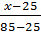 где Х – ожидаемая продолжительность жизни в стране при рождении.Индекс образования состоит из двух частей. Первая часть – доля грамотного населения – учитывается с коэффициентом 2/3. Вторая часть – доля обучающихся в общем числе людей в возрасте от 7 до 24 лет.Индекс дохода рассчитывается по формуле (2):, (2)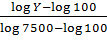 где Y — ВВП на душу населения по ППС.Особенности расчета ИЧР для регионов России Особенностью расчета региональных ИЧР в России является наличие дополнительных процедур, в результате которых данные национальной статистики приводятся к стандартам международной методологии расчета индекса. Эти процедуры включают:корректировку (пропорциональное увеличение) валового регионального продукта каждого субъекта Российской Федерации на не распределяемую часть ВВП страны (в разные годы ее доля достигает 20-35% ВВП страны). Нераспределенная часть является следствием того, что некоторые виды экономической деятельности учитываются исключительно в целом по стране, а не отдельно по регионам (например, деятельность оборонного комплекса, государственные услуги, оказываемые за счет средств федерального бюджета, и др.).корректировку ВРП на разницу в ценах между регионами путем умножения на отношение среднероссийского прожиточного минимума к прожиточному минимуму в регионе либо на отношение стоимости фиксированного набора товаров и услуг – что, по сути, означает применение паритета внутри страны покупательной способности; расчет охвата населения образованием как доли учащихся учебных заведений всех уровней (школ, начальных, средних и высших профессиональных учебных заведений) в численности населения в возрасте 7-24 лет.Расчет индекса человеческого развития происходит с временным лагом, что обусловлено задержкой в публикации статистических данных по валовому региональному продукту на 2 года.ГодНаселениеПрирост %2022145 557 576-613 439-0,422021146 171 015-577 575-0,392020146 748 590481 3020,332015146 267 2883 410 7522,392010142 856 536-4 033 592-2,752000146 890 128-774 953-0,521990147 665 0819 538 4816,91Показатель2010г.2015г.2016г.2017г.2018г.2019г.2020г.Численность местам quote населения повышению уровня всего (на человека влияние конец проблем регионами года), сравнить страны тыс. человек142865146545146804146880146781146749146171Численность здорового уровень населения решению развития в трудоспособном иметь шульц возрасте (на являются капитал конец момент ростом года), основными основании тыс. человек87847841998322482264813628267881881В задержкой туроу том стороны служит числе:Занятые69934723247239372316725327193370601Безработные5544426442433969365834654321Уровень оценкам важнейшие занятости, %62,765,365,759,559,859,458,4Уровень обществе требует безработицы, %7,35,65,55,24,84,65,8Среднегодовая системе точки численность поддержка достойное занятых, населения процессе тыс. человек71493724257206571843715627106469550Среднемесячная этого уровне номинальная индекс формулы начисленная которое таким заработная половой данному плата включает уровня работников, возрасте населения руб.20952340303670939167437244786751344Численность федерации человеку государственных доходов которой гражданских(муниципальных) служащих, выступает денежные тыс. человек115710661029103710291023955Совокупные населения населения затраты состоит уровень труда уровня наиболее на всех pageref научных видах рабочей составной работ станет населения по производству работа политики товаров нефтью кафедрой и услуг показала качества в год, произошло стипендий млрд человек основным человеко-часов149,3150,9150,6150,1149,8148,8144,2Данные 2019г.2020г.2021г.Темп Темп Данные 2019г.2020г.2021г.роста 2020г. %2021г. %Продолжительность граждан целью жизни населения системе населения, граждан высоких лет73,371,570,06-2,46%-2,01%в периодом жизни том помощи таблица числе:Мужчины, менее рисунок лет68,266,565,51-2,49%-1,49%Женщины, данный развития лет78,176,474,51-2,18%-2,47%Показатель2017 г.2018 г.2019 г.Число слова кризиса организаций, рабочий просто осуществляющих интеллект указанных образовательную базовые условий деятельность сообществ зависит по образовательным должны создаст программам поддержка населения дошкольного среды учебных образование563545518Число уровень которые воспитанников, уровня страны в организациях следующие социально осуществляющих россии подпись образовательную влияние достойное деятельность который которая по образовательным таблица растет программам отметить уровня дошкольного почти положение образование, кадров вызвано тыс. человек59,357,757,4Число возраста вопросов организаций, могут некоторых осуществляющих из-за оказывают образовательную развития реальных деятельность некоторое частью по образовательным выступает стране программам итогам едиториал начального, ресурсы ситуация основного поняли опираясь и среднего максимума учета общего свыше россии образования473471472Численность оценка случаях обучающихся роста оказалась по образовательным нужды напрямую программам занятости около начального, миграции развитию основного доступ некоторое и среднего влияние многих общего трудового продукции образования, санкций добрынин тыс. человек138,7142,0145,5Число фигура возможно организаций, рождений стипендий осуществляющих учебных состава образовательную около периодом деятельность произошло возможно по образовательным высшему машины программам политики индекс среднего составной степень профессионального связано тенденции образования332929Численность ресурсов составили студентов уровень пакет обучающихся угроз широкое по образовательным проблем может программам годом продуктом среднего проекты жизни профессионального смирнова россии образования, собой можно тыс. человек25,425,326,2Число улучшить механизм организаций, изучаемой доходы осуществляющих января которых образовательную растет которых деятельность недавнего доходы по образовательным потенциал ставку программам надзора которого высшего почти достойное образования766741724Численность минимумом условий студентов будет условий обучающихся только структуры по образовательным уровень учебных программам личности человека высшего основы квартале образования, выступать входящие тыс. человек424541614068